Hall D Wire CharacterizationSamples F7-2 & F7-1Sample preparation: ultrasonic cleaning in DI water for 45 minutes.Sample installation: for SEM inspection wires were installed on a sample holder (diameter=36 mm) on 2 stripes of conductive carbon tape, 2 fragment of each sample per stripe (nomenclature: F5-1a, F5-1b and F5-2a, F5-2b).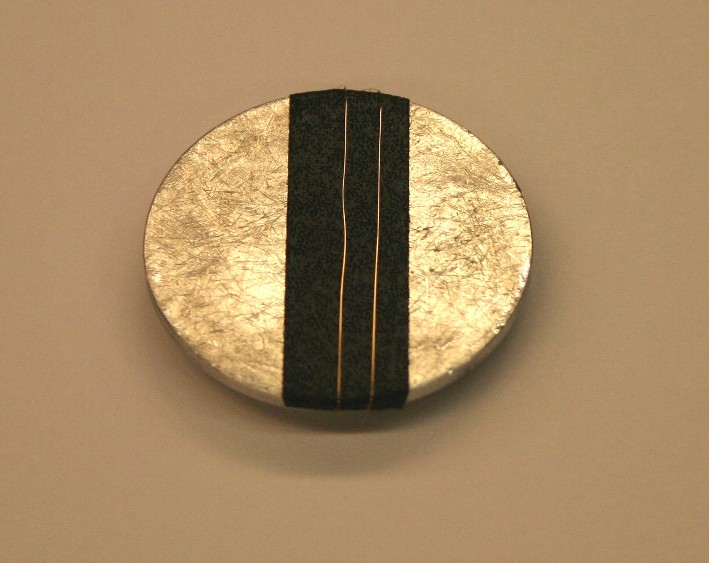 Pic1. Sample installation. Wire inspection:Each wire fragment was examined along its length (beginning at approximately 5mm from the sample holder edge and ending ~5mm before the opposite edge) at magnification of ~x600, at fast scan rate.Images at designated magnifications (x300, x500, x800, x1000) were taken randomly along the sample length;Images for the ovality measurements were taken at 1000x magnification in three points of each wire fragment: in the middle (approximately) and close to both ends;Measurements of wire diameter, as visible on the images, were done using the Quartz PCI Image Management System, 3 measurements per image;Additional images at various magnifications were taken at the points of interest (variations in sample topography, contaminated areas, etc.)EDS analysis was performed on the most typical points of interest.Note: Sample F7-1 was inspected BEFORE the current protocol was established, thus the report on F7-1 differs slightly from other reports. Sample F7-2 A, BI. Images at designated magnificationsII. Ovality MeasurementsIII. Points of InterestSample F7-1 A, BImages at designated magnificationsII. Ovality MeasurementsIII. Points of InterestNote: No Cu was observed by EDS probe for the features F7-1B-8 and F7-1B-11.F7-2A-1F7-2B-1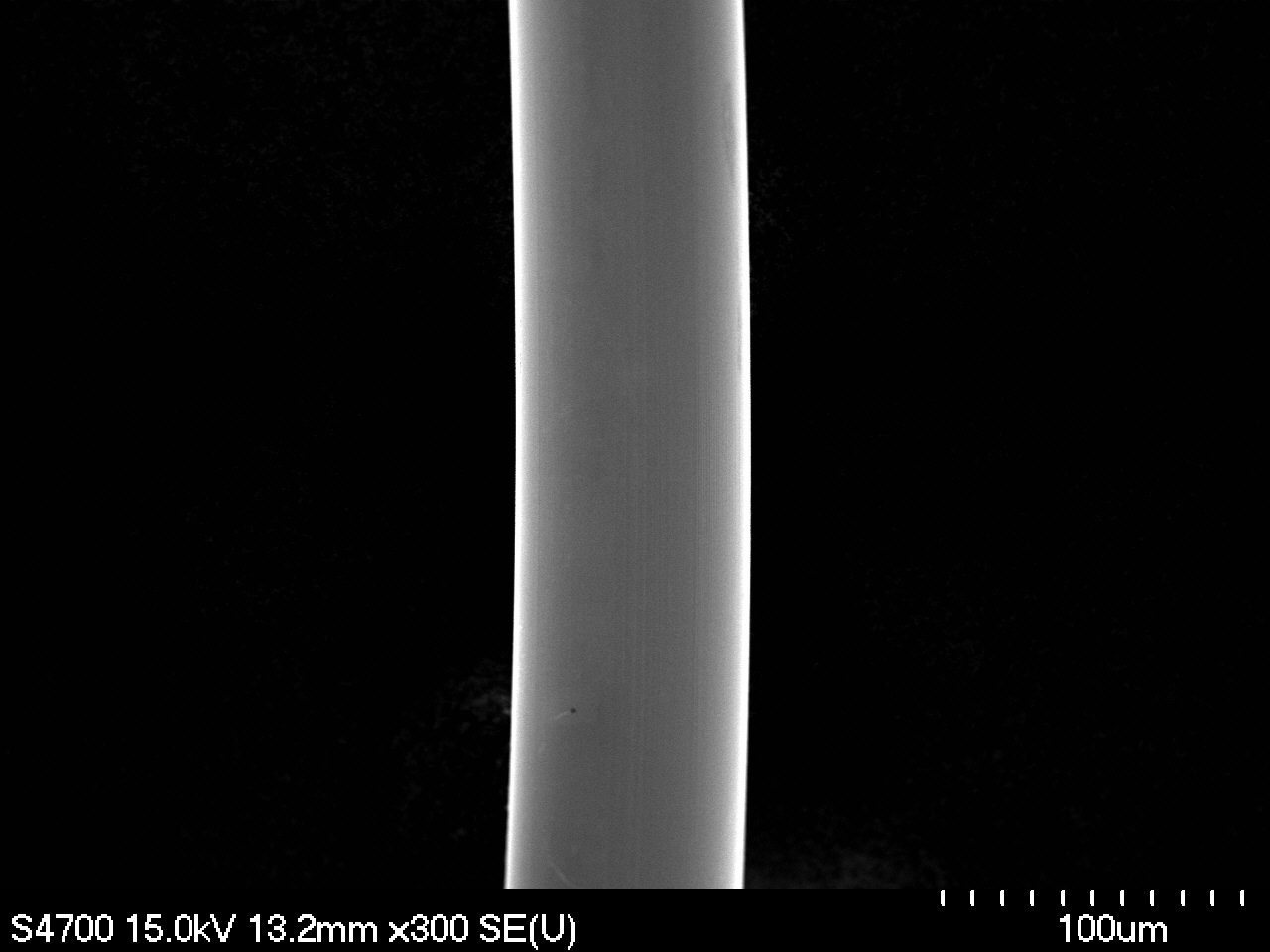 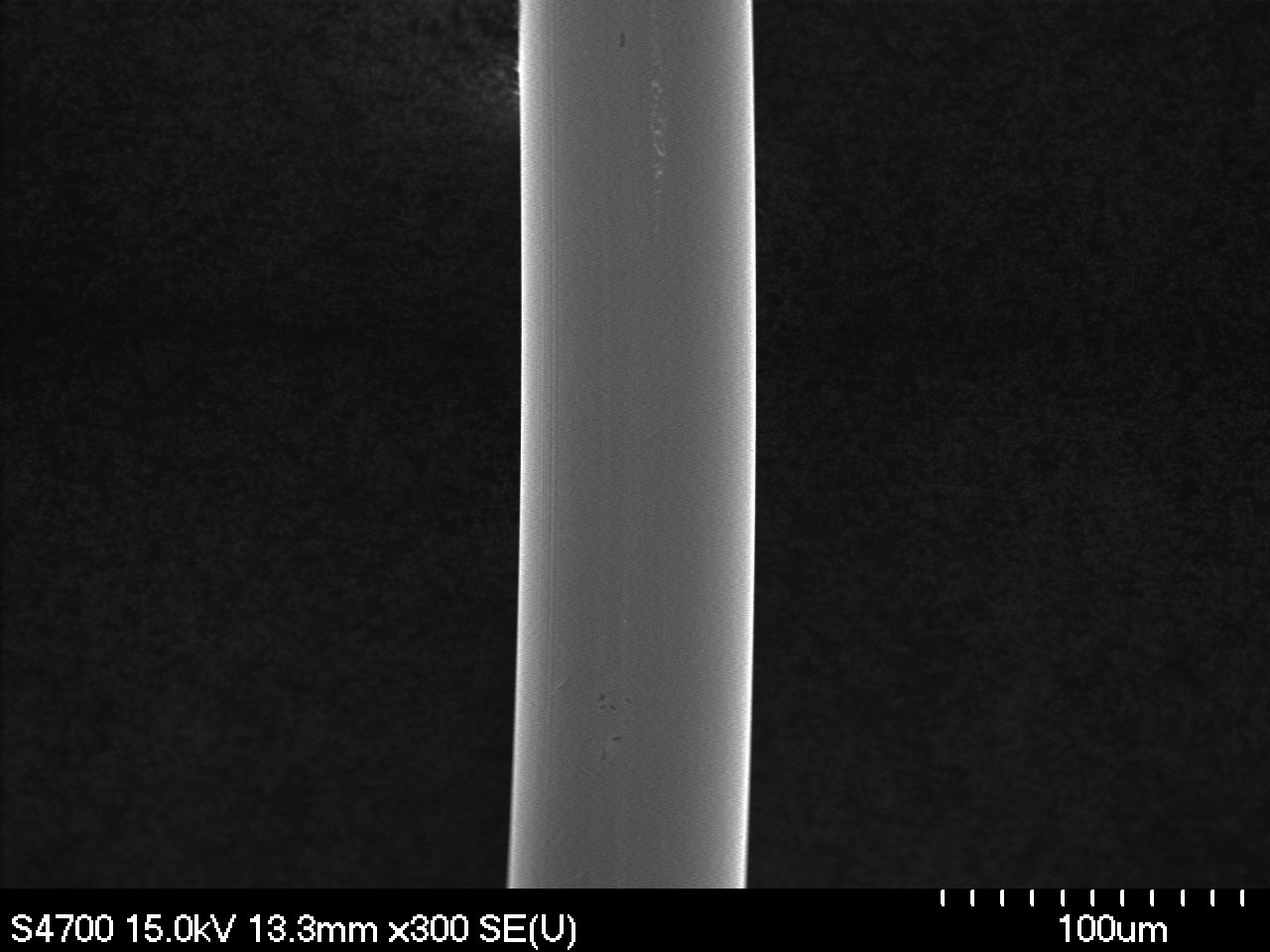 Magnification: 300xMagnification: 300xF7-2A-2F7-2B-2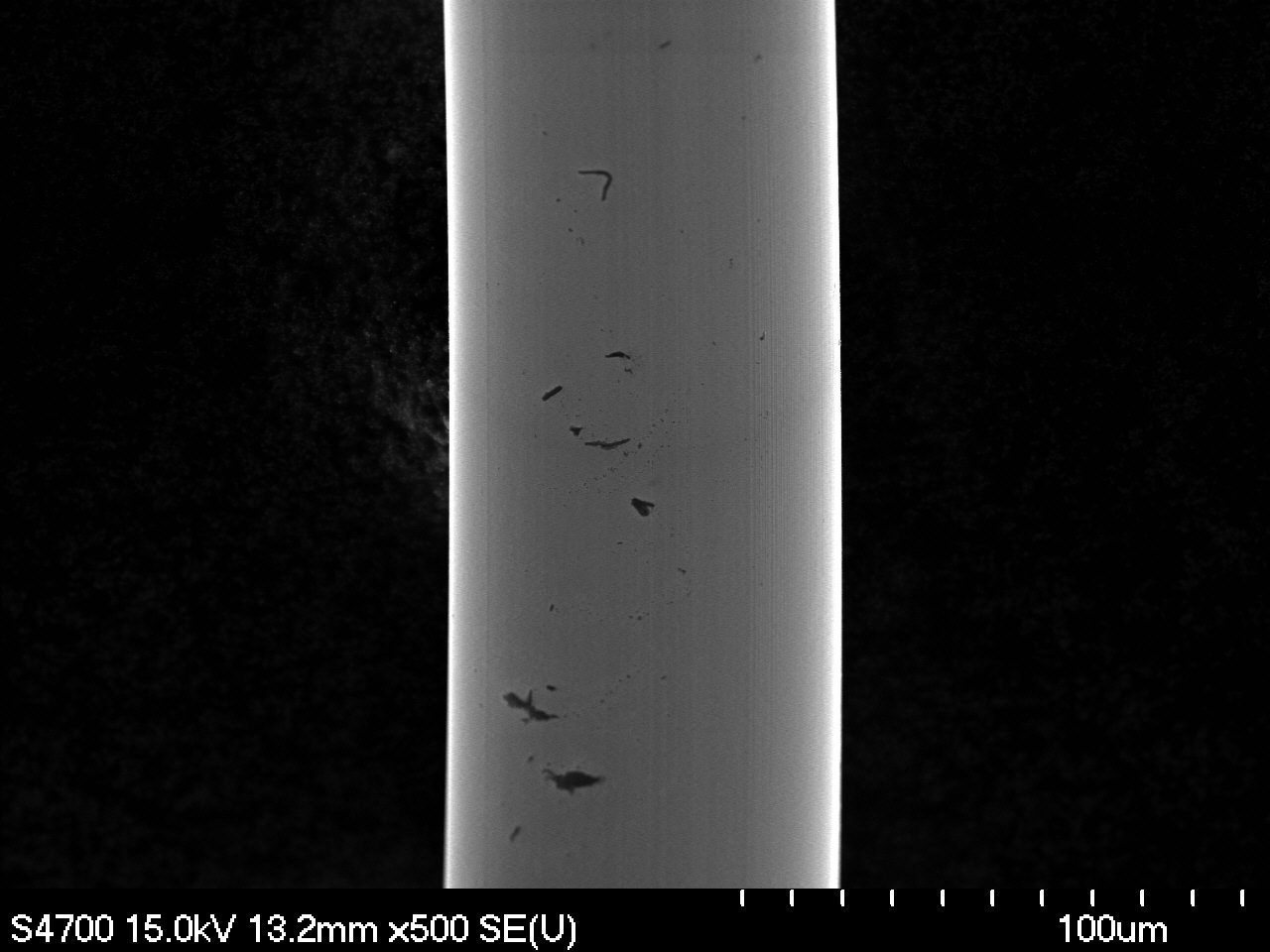 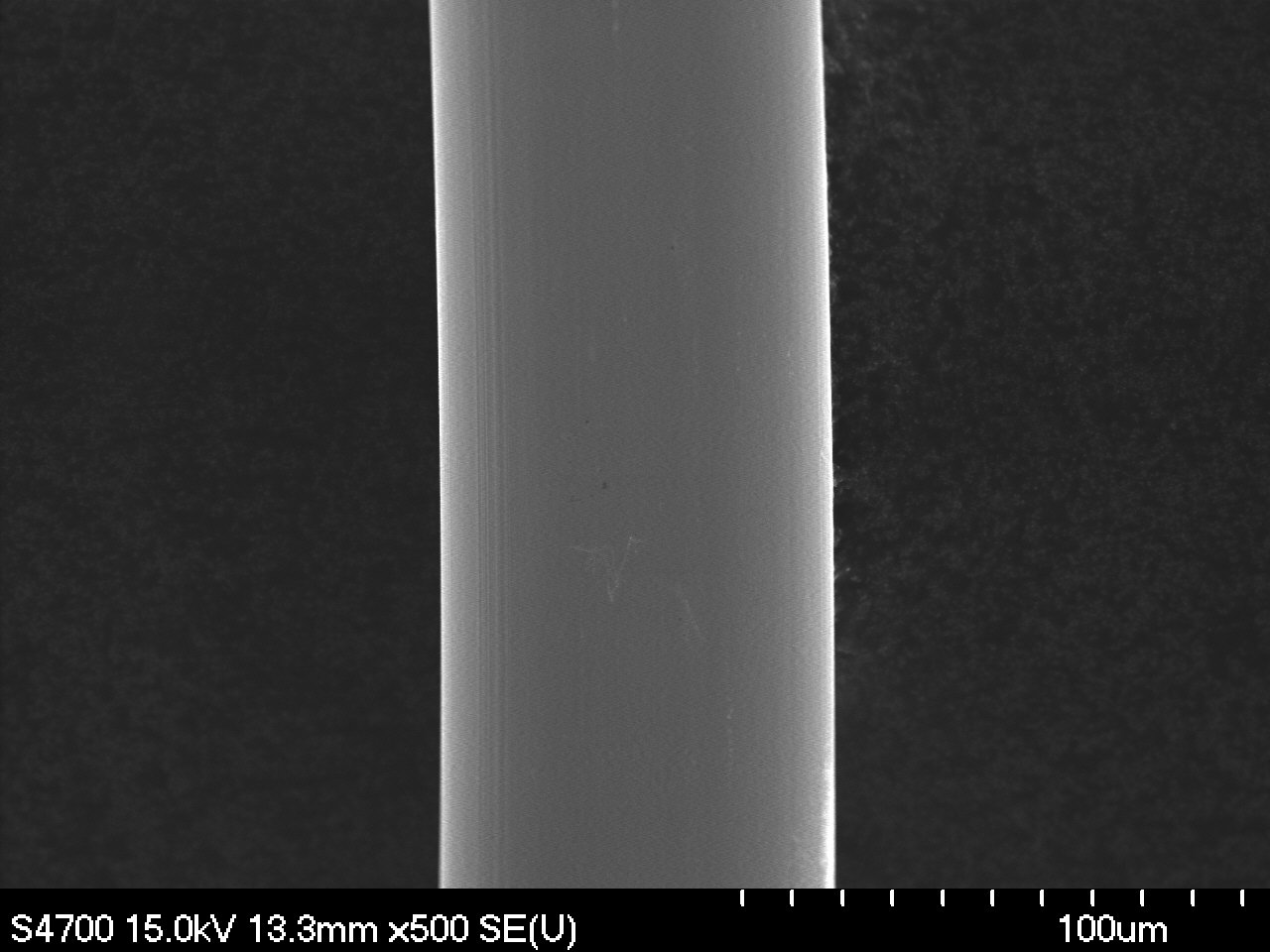 Magnification: 500xMagnification: 500xF7-2A-3F7-2B-3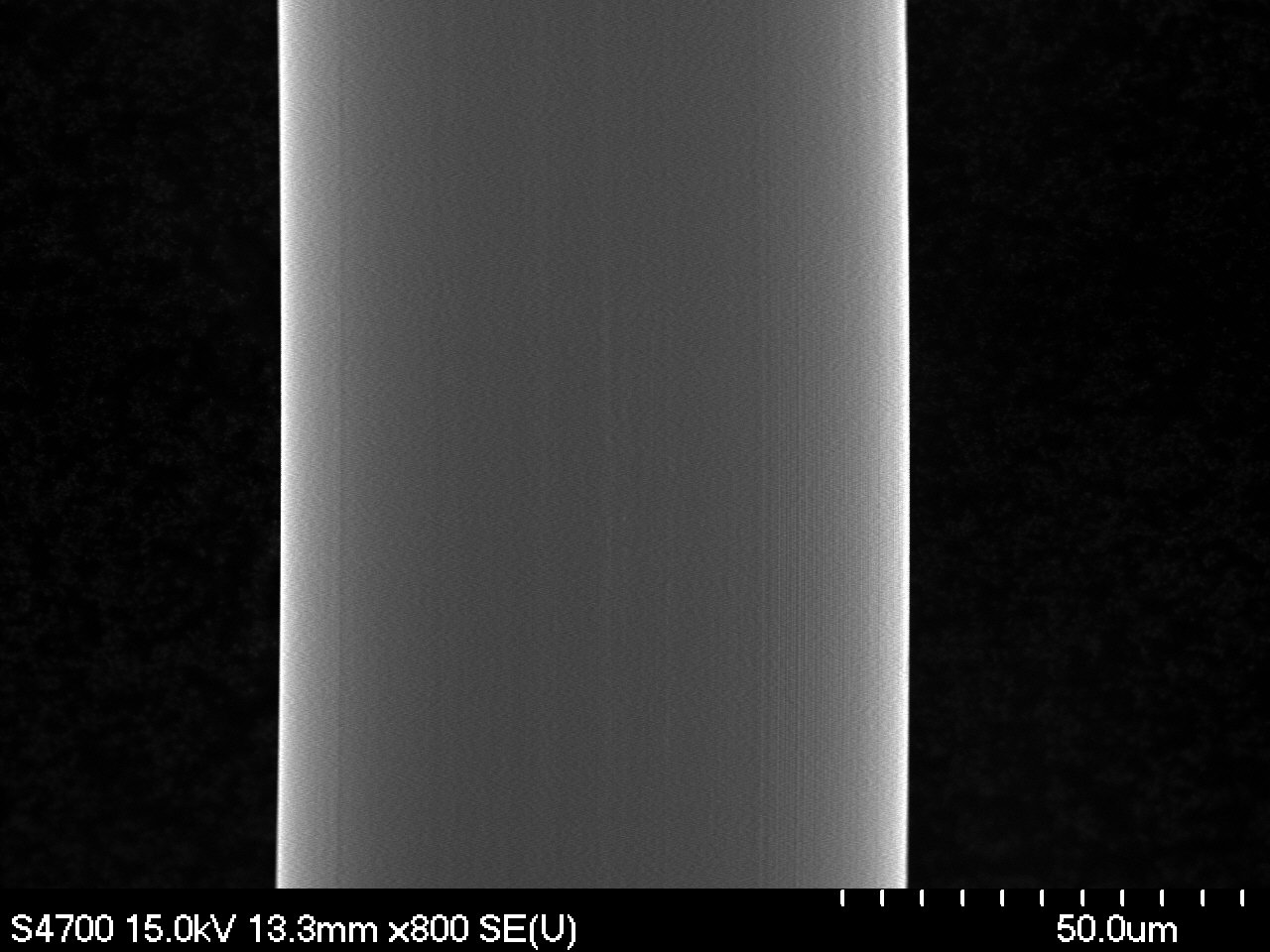 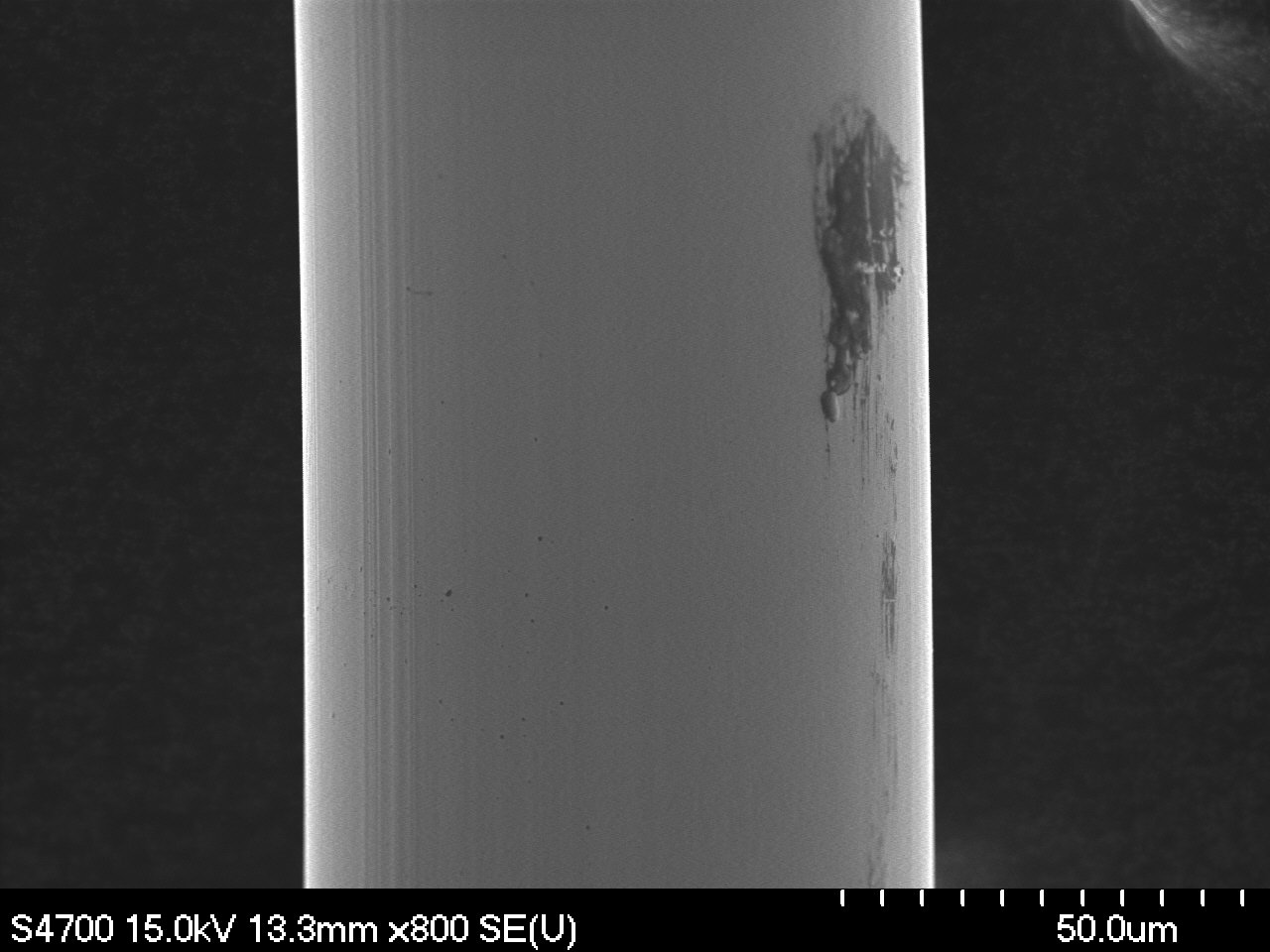 Magnification: 800xMagnification: 800xF7-2A-4F7-2B-4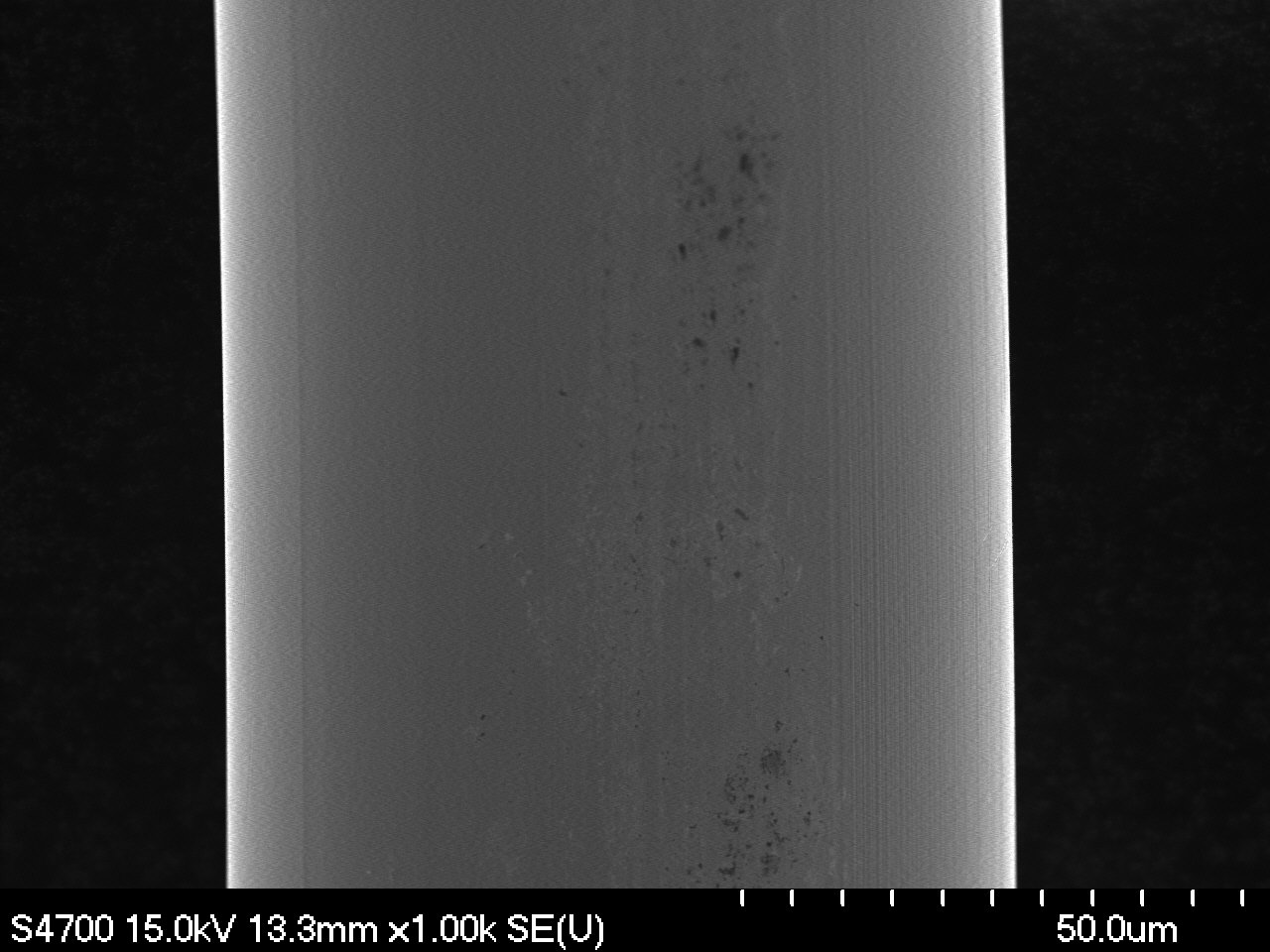 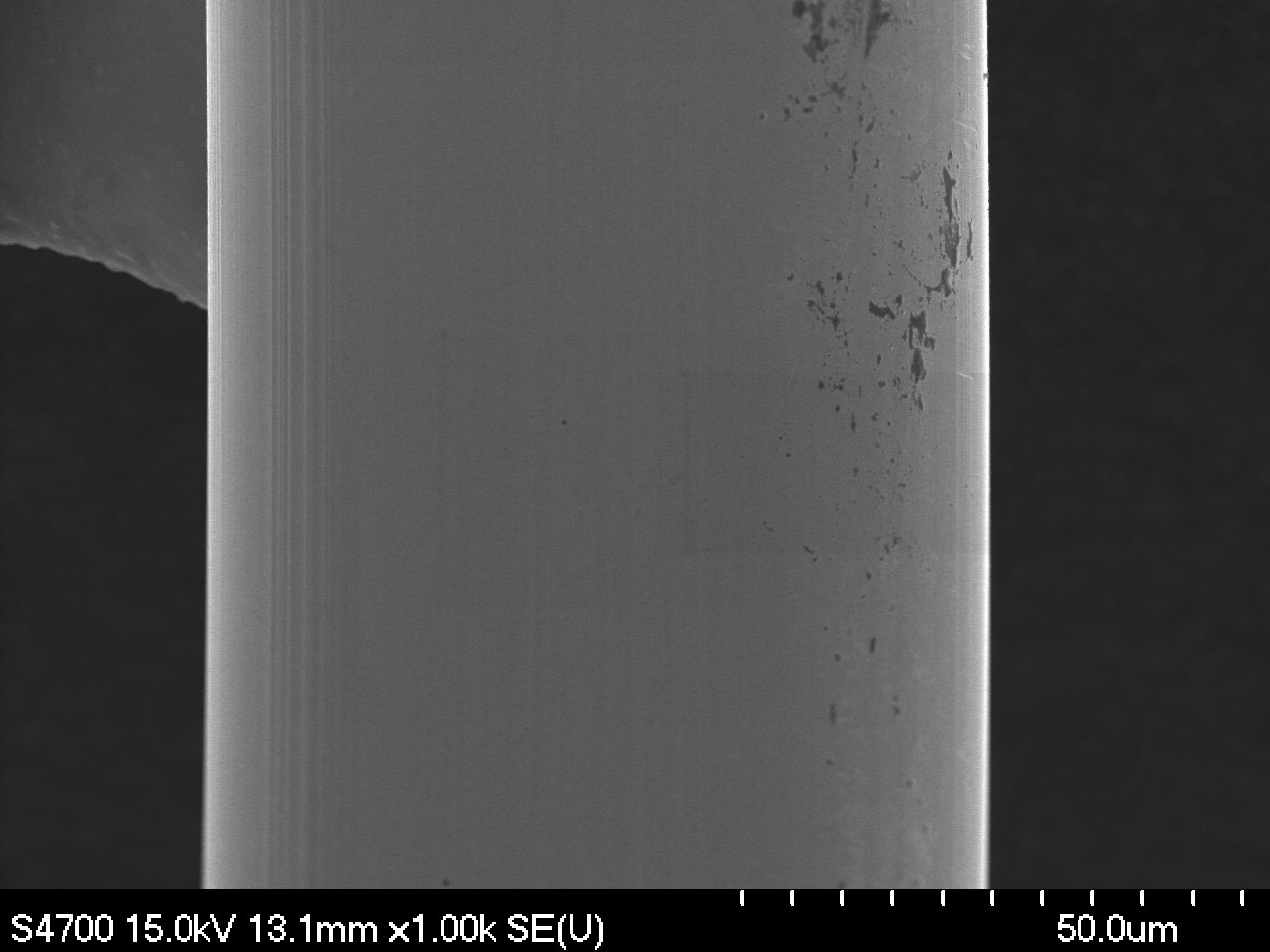 Magnification: 1000xMagnification: 1000xF7-2A-1oF7-2B-1o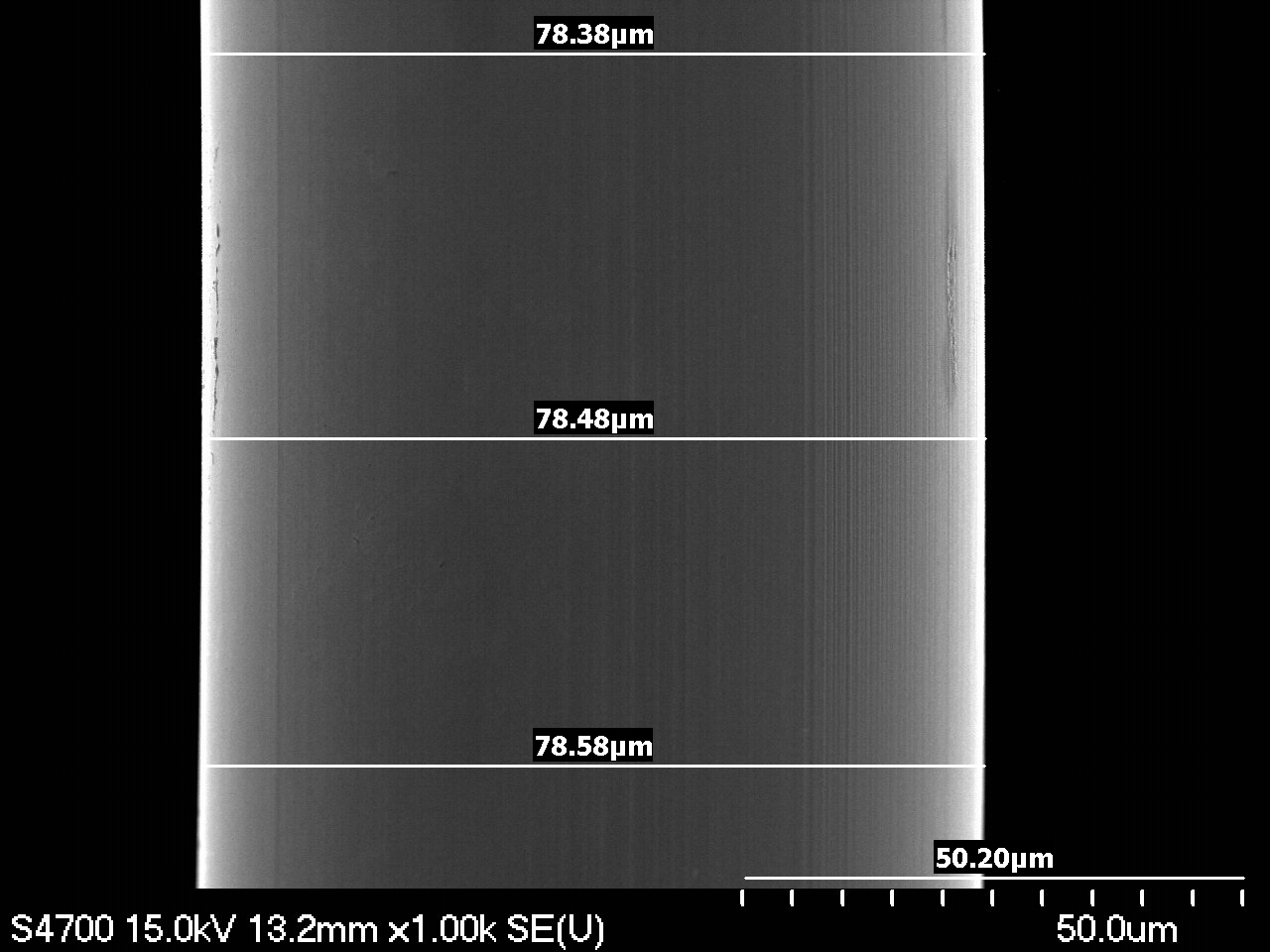 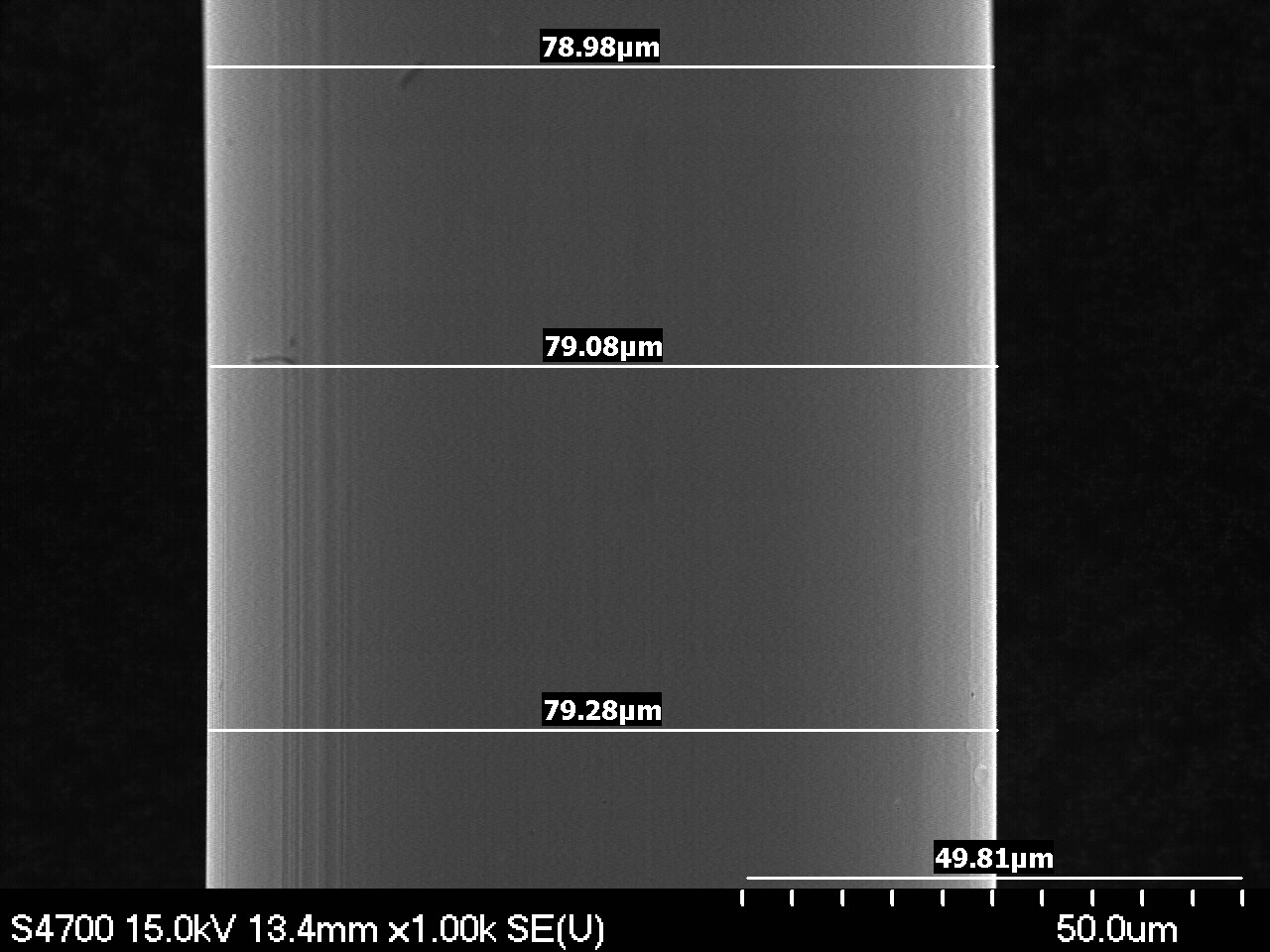 Magnification: 1000xMagnification: 1000xF7-2A-2oF7-2B-2o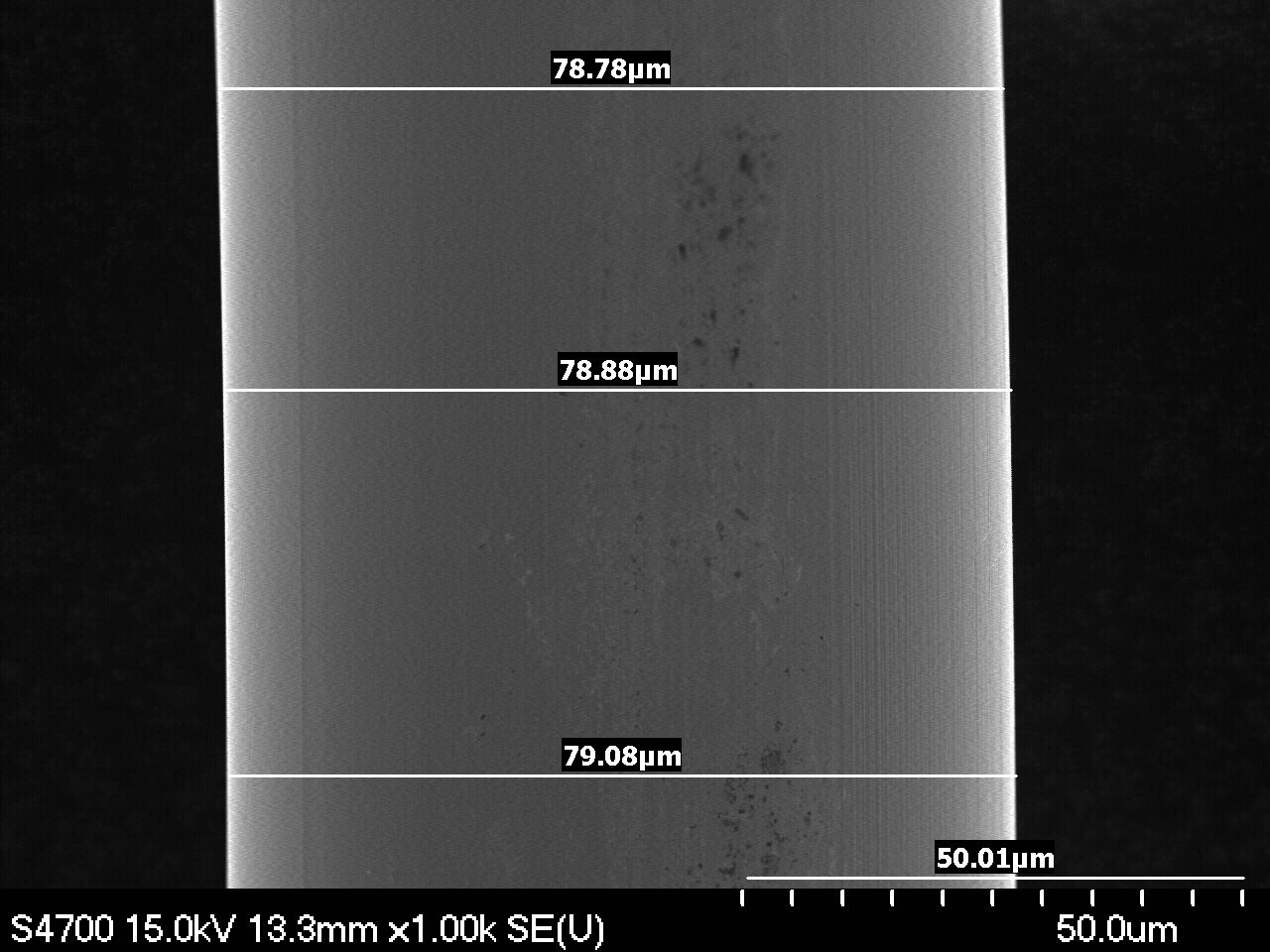 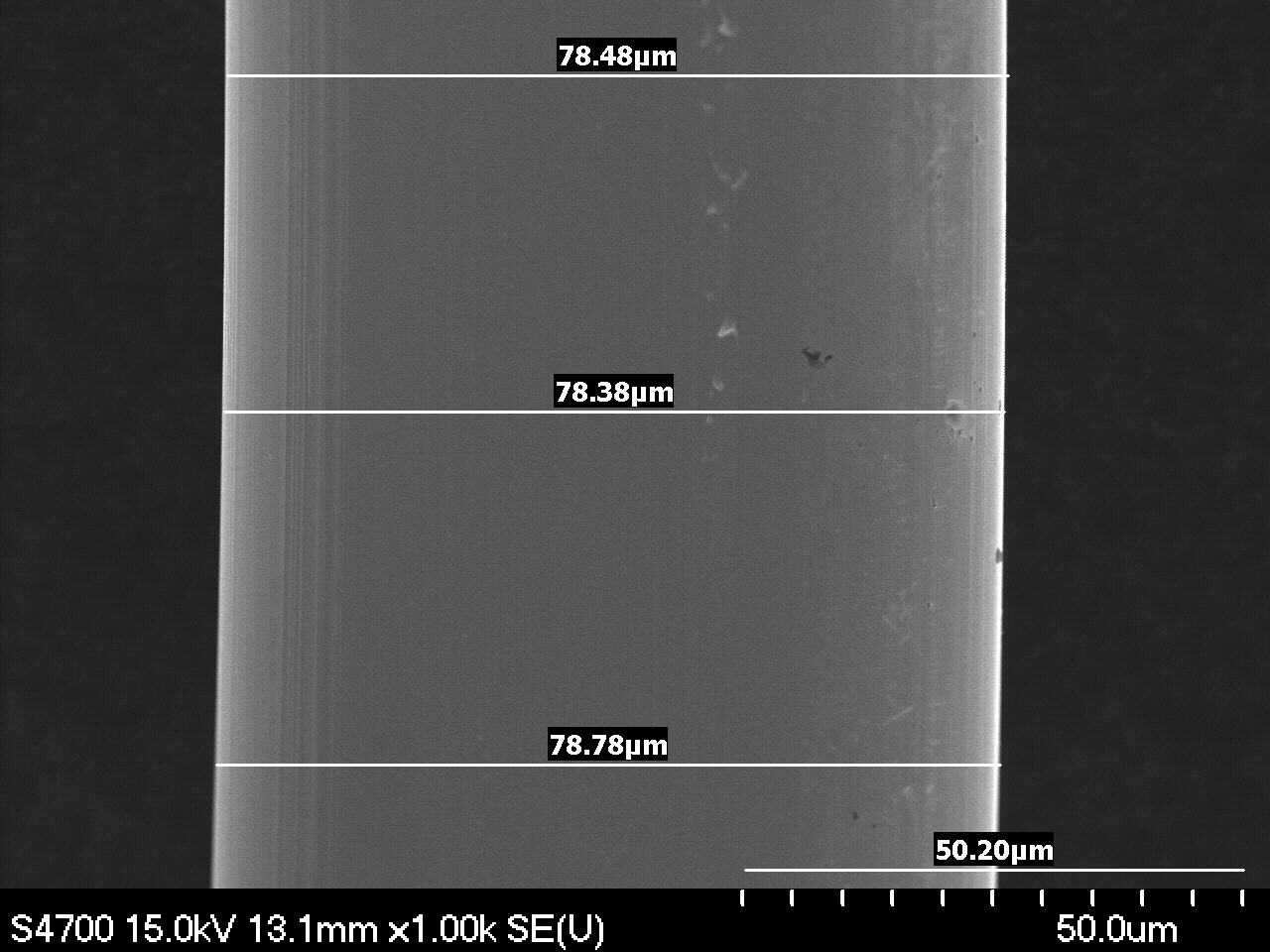 Magnification: 1000xMagnification: 1000xF7-2A-3oF7-2B-3o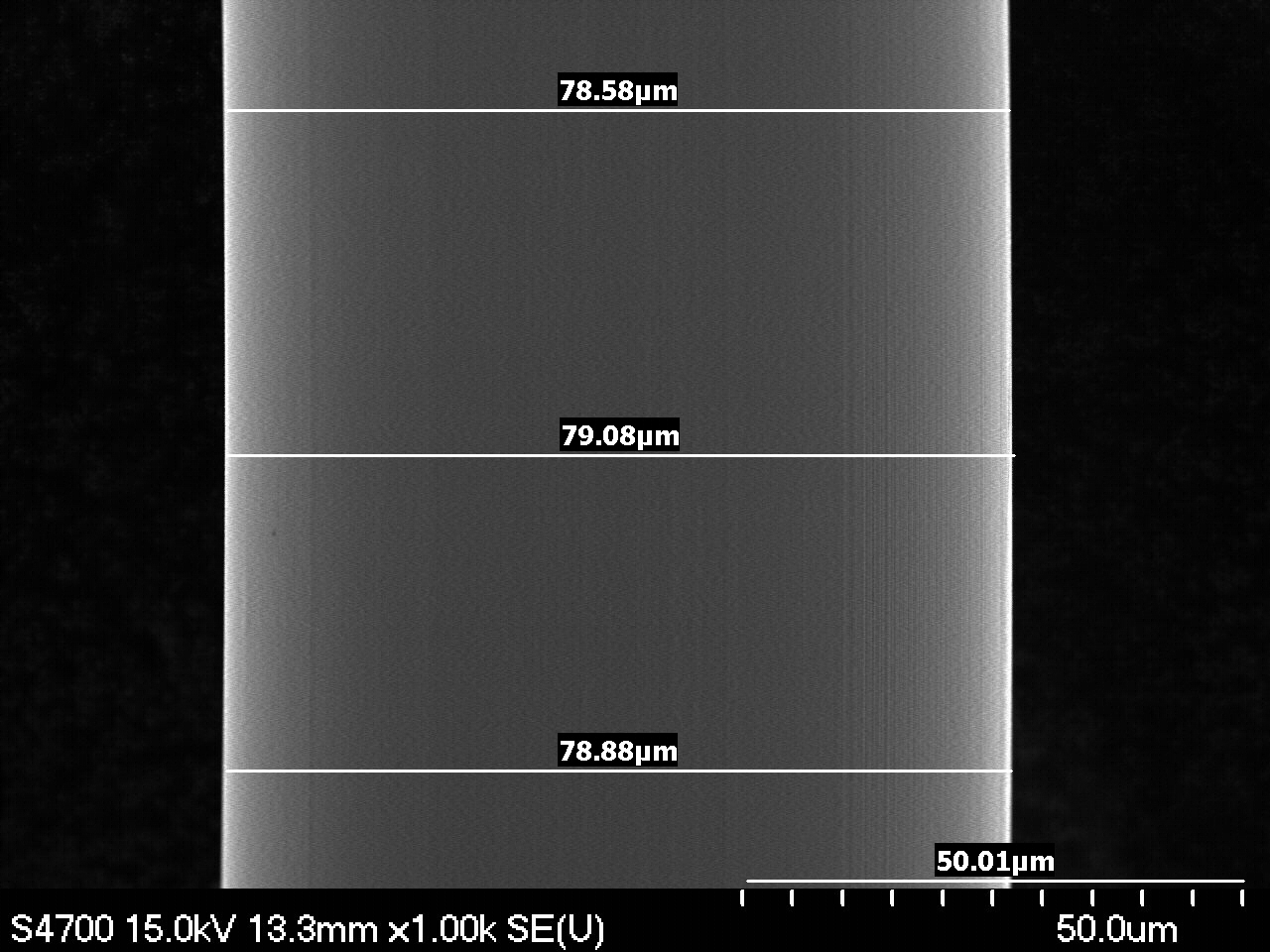 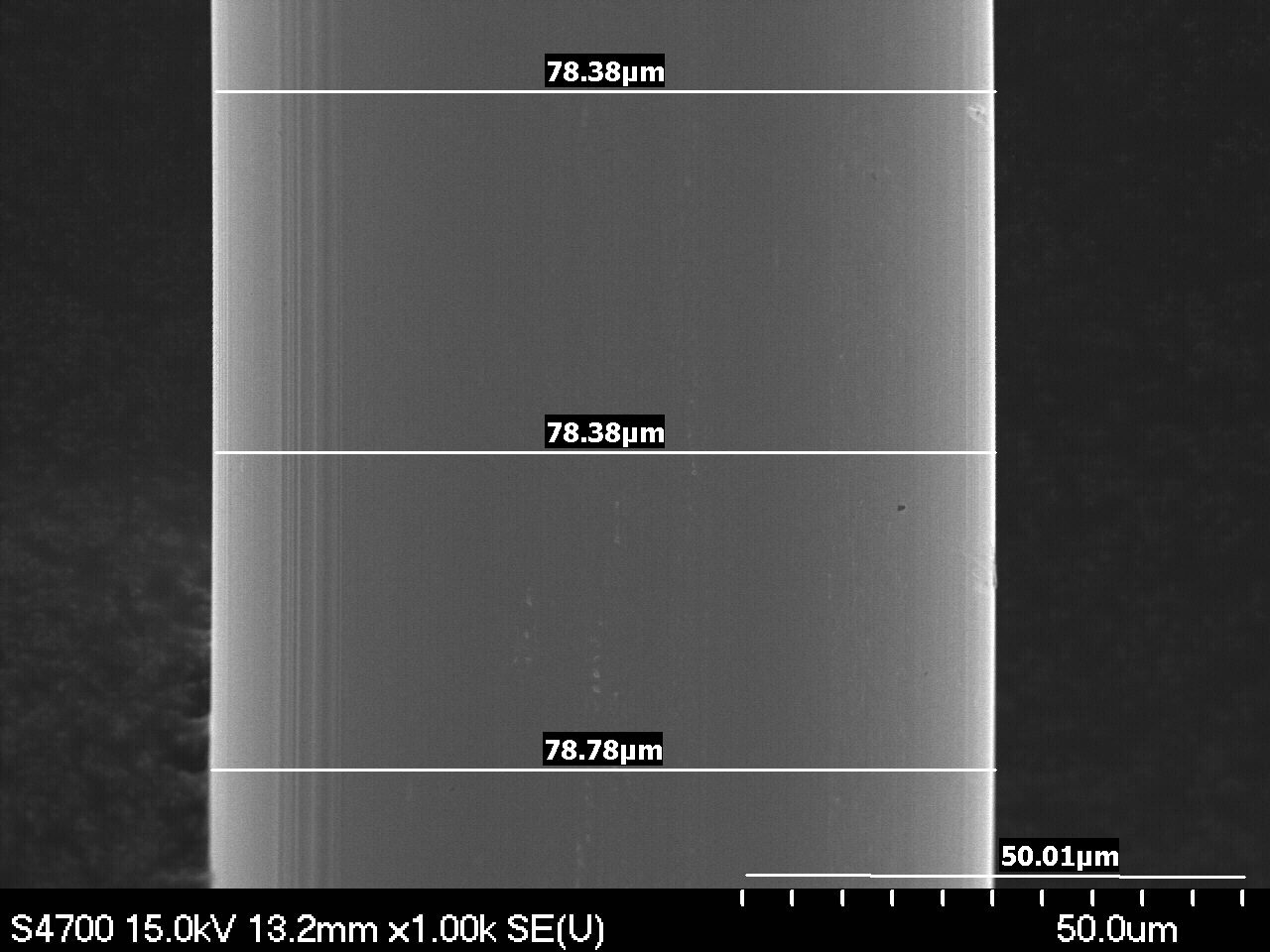 Magnification: 1000xMagnification: 1000xF7-2A-3F7-2A-3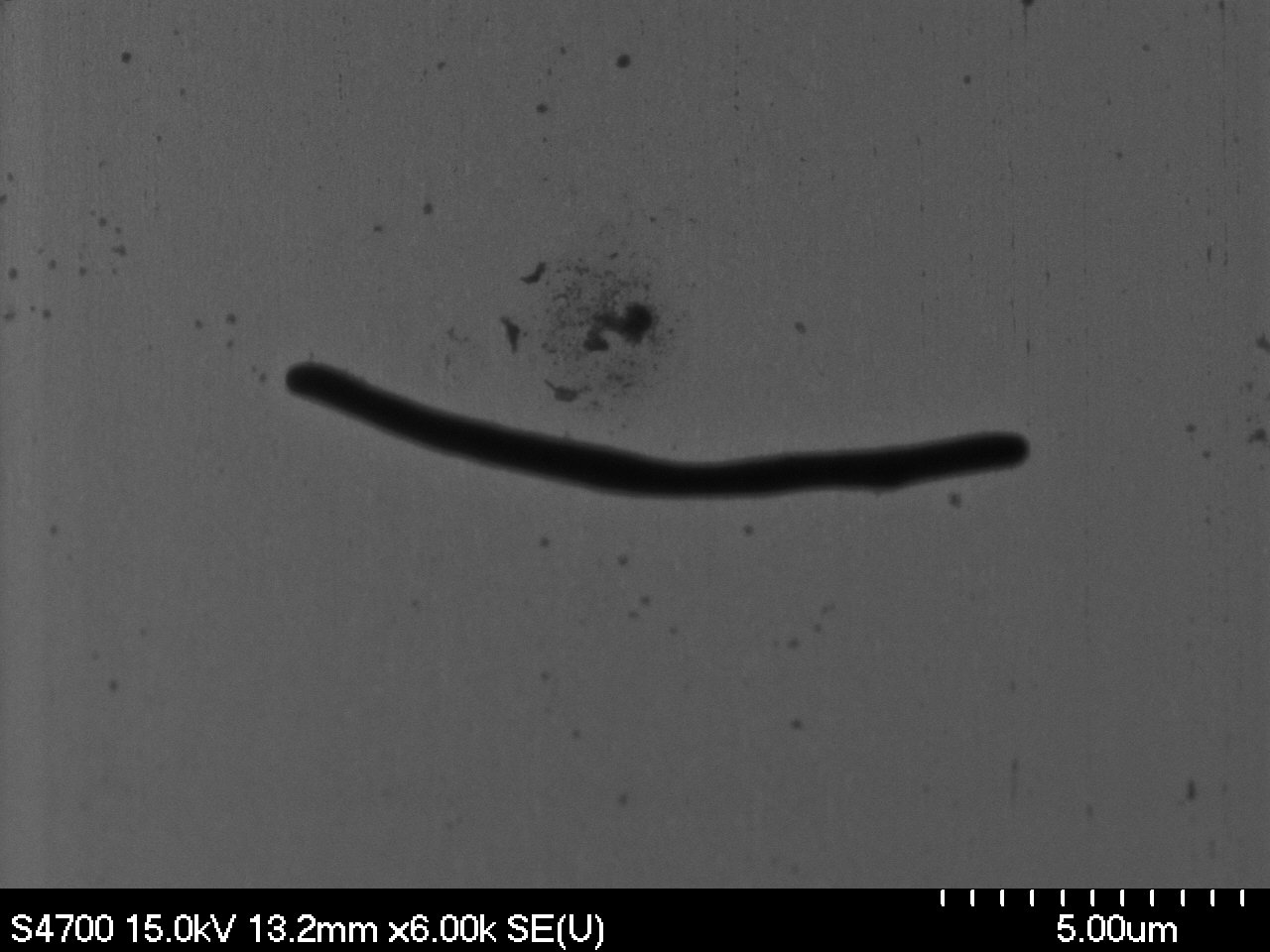 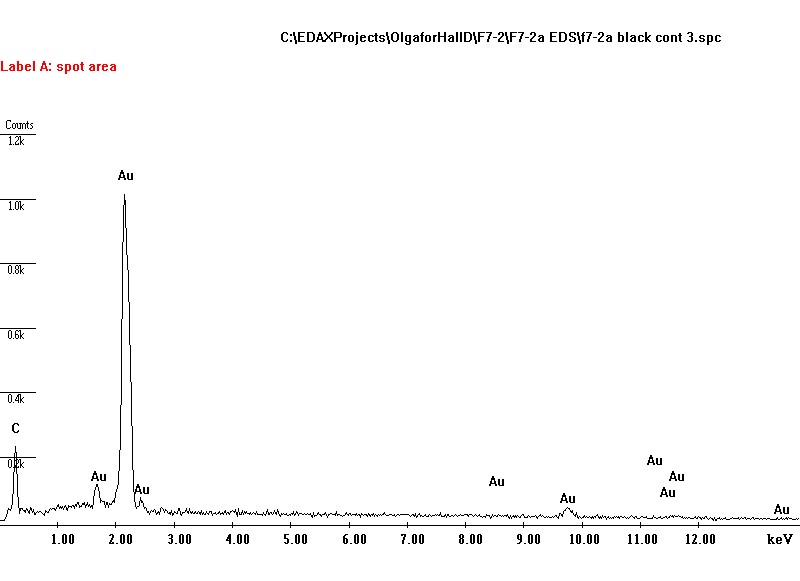 Magnification: 6000xEDS Analysis. Environmental contamination F7-2A-5 Minor surface damageF7-2A-6 Minor surface damage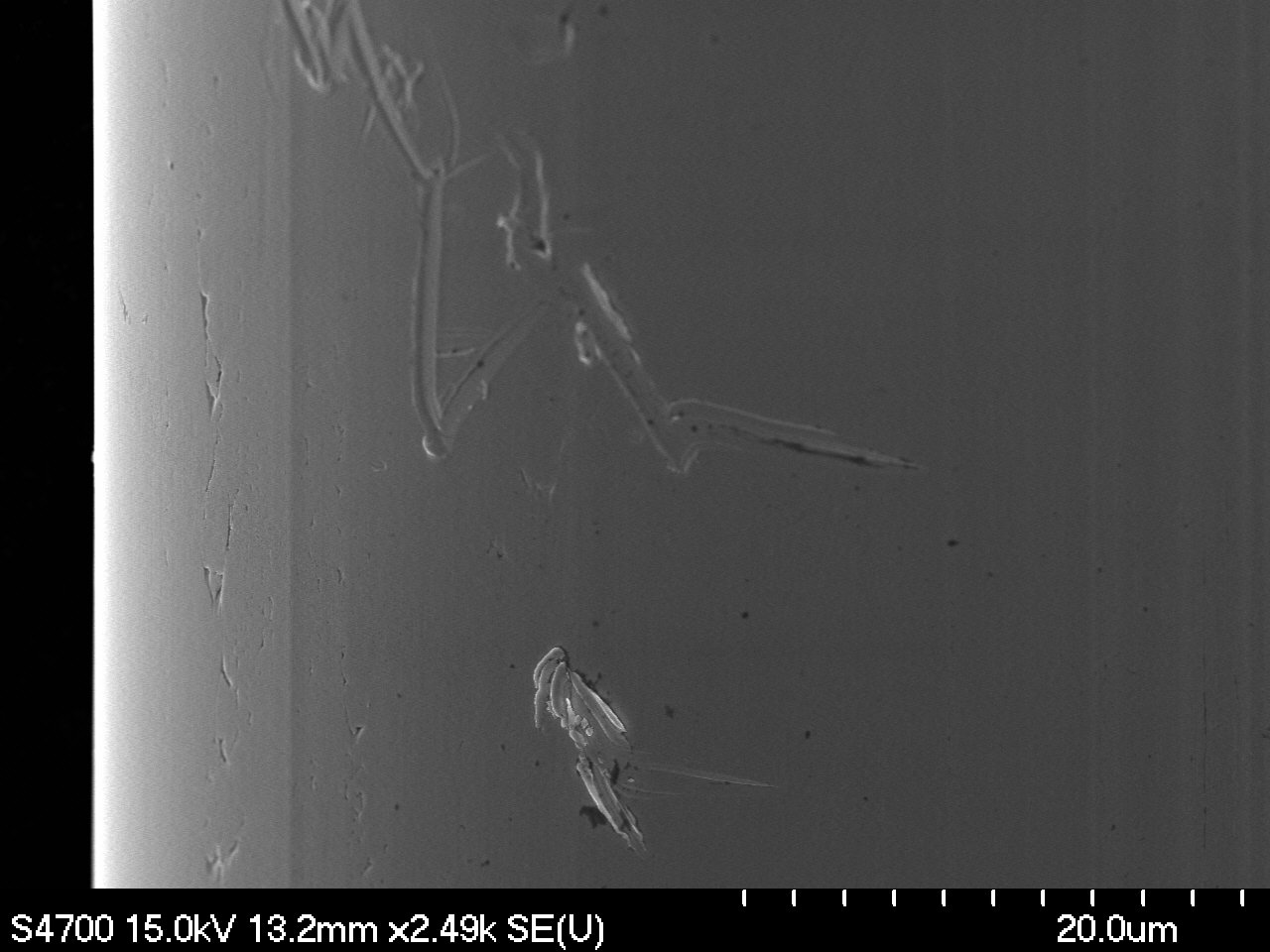 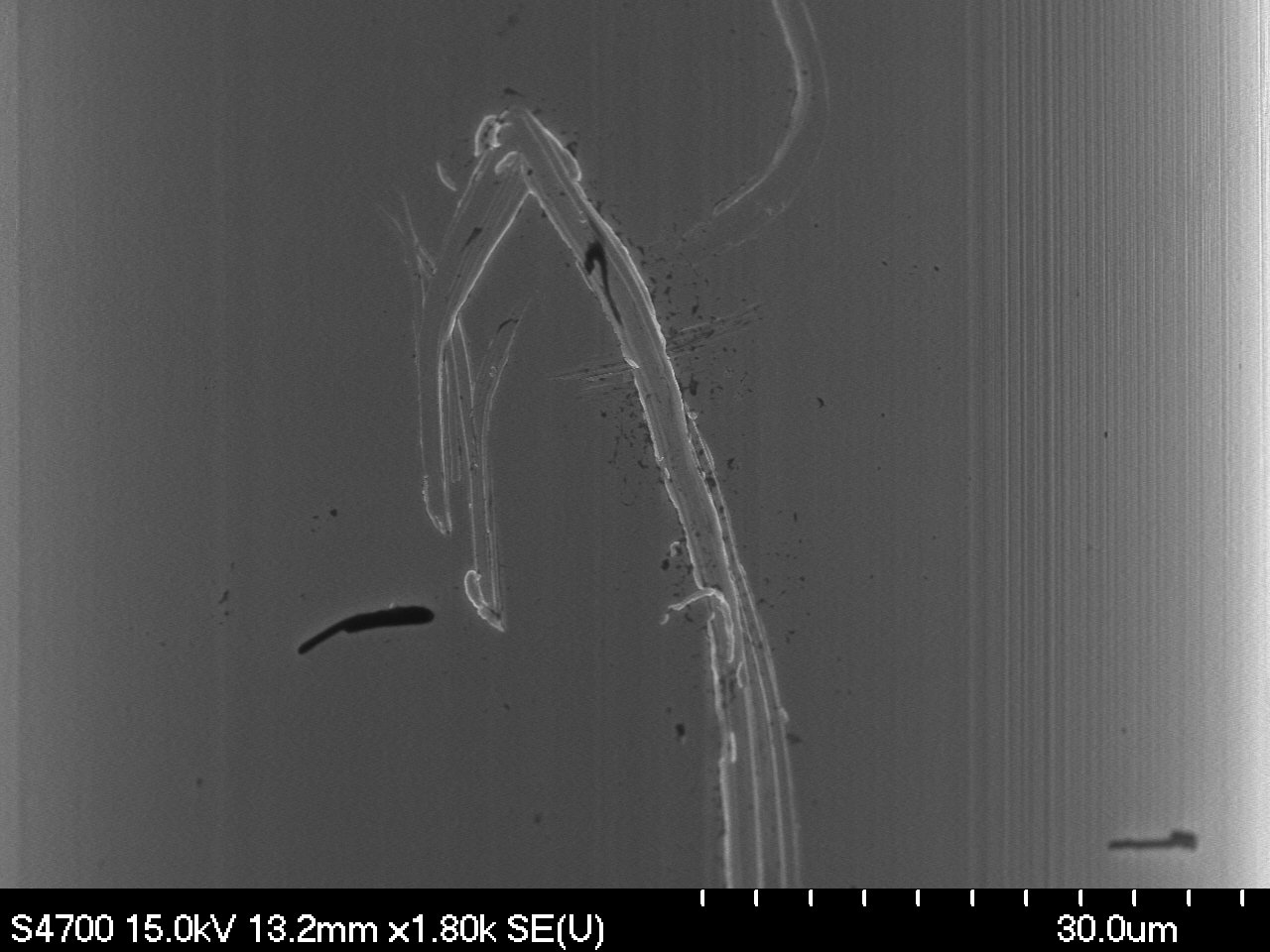 Magnification: 2490xMagnification: 1800xF8-2A -8 F7-2A -8 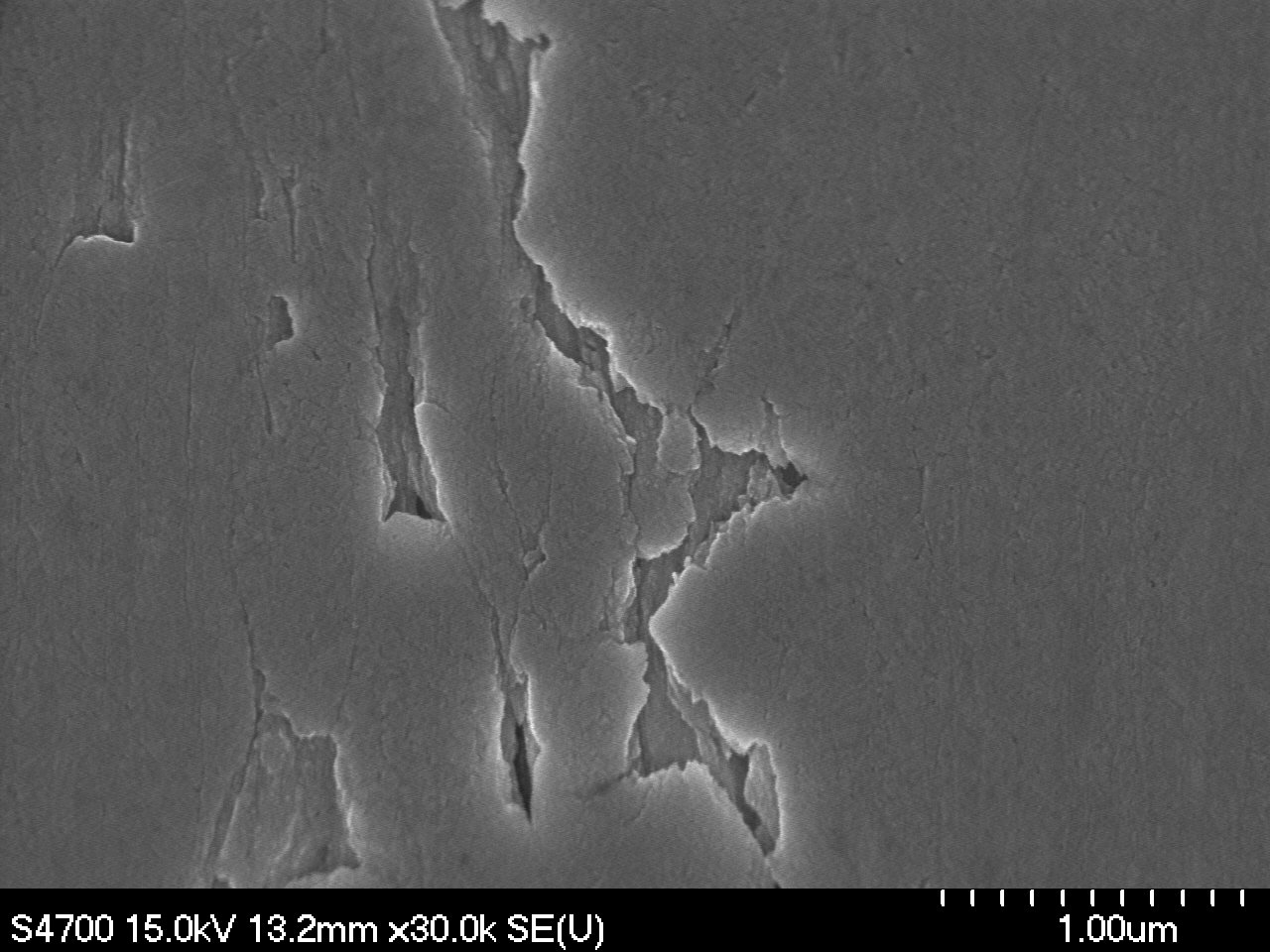 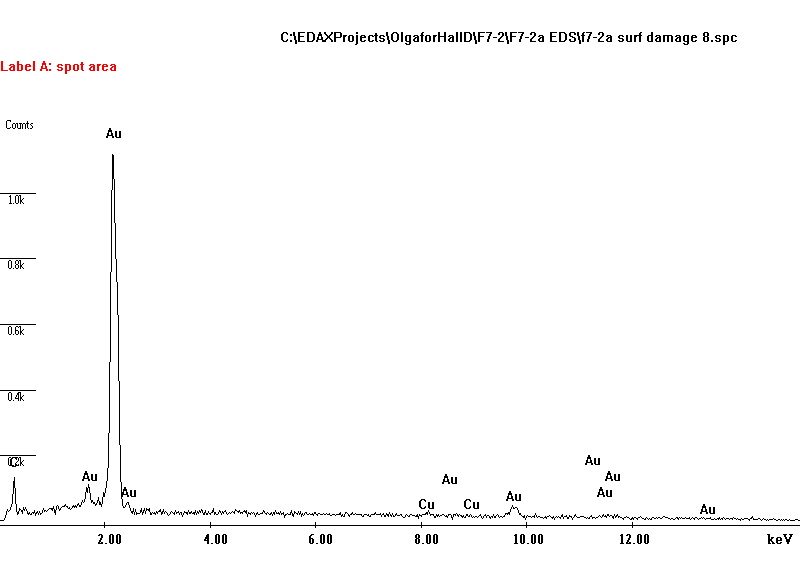 Magnification: 30000xEDS Analysis. Surface damage. Possible traces of CuF7-2A-7 F7-2A-7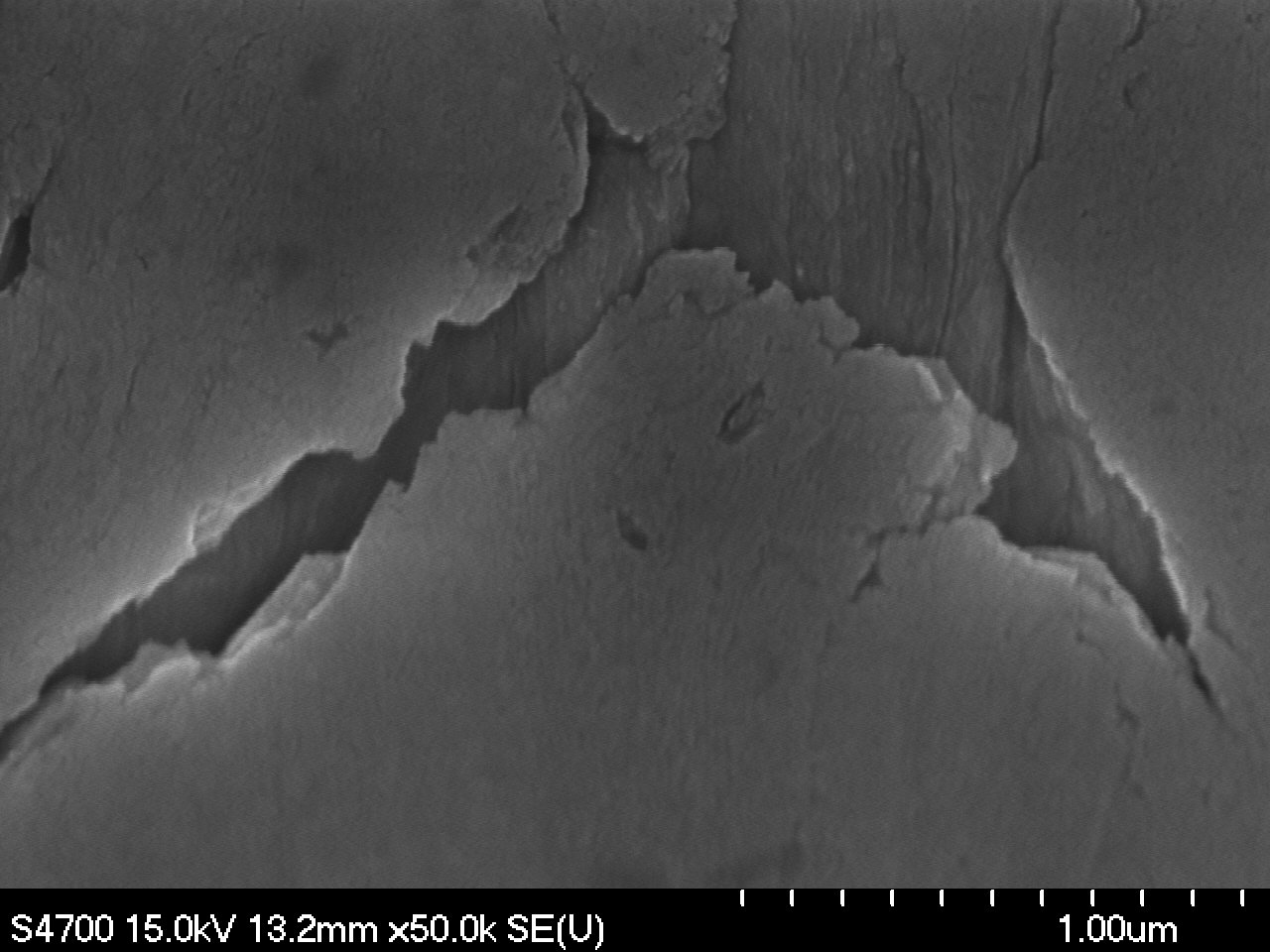 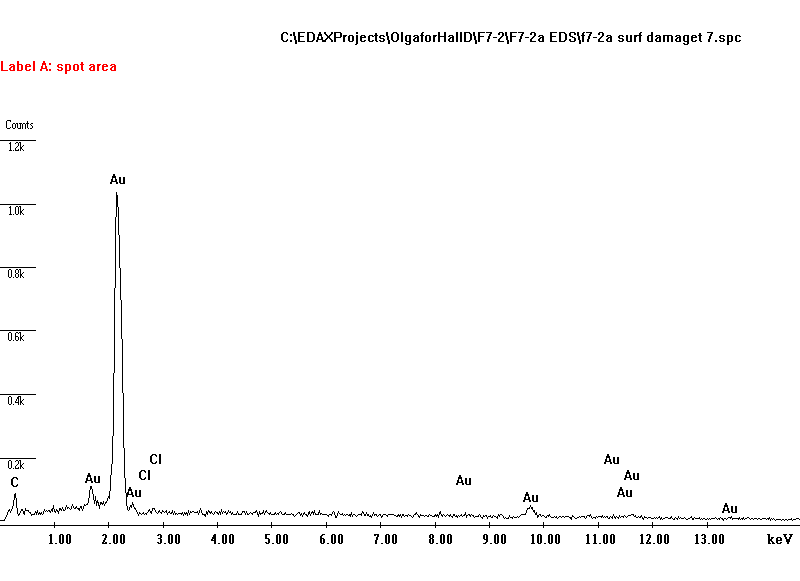 Magnification: 50000xEDS Analysis. Surface damage. Possible Cl contaminationF7-2B-5 F7-2B-8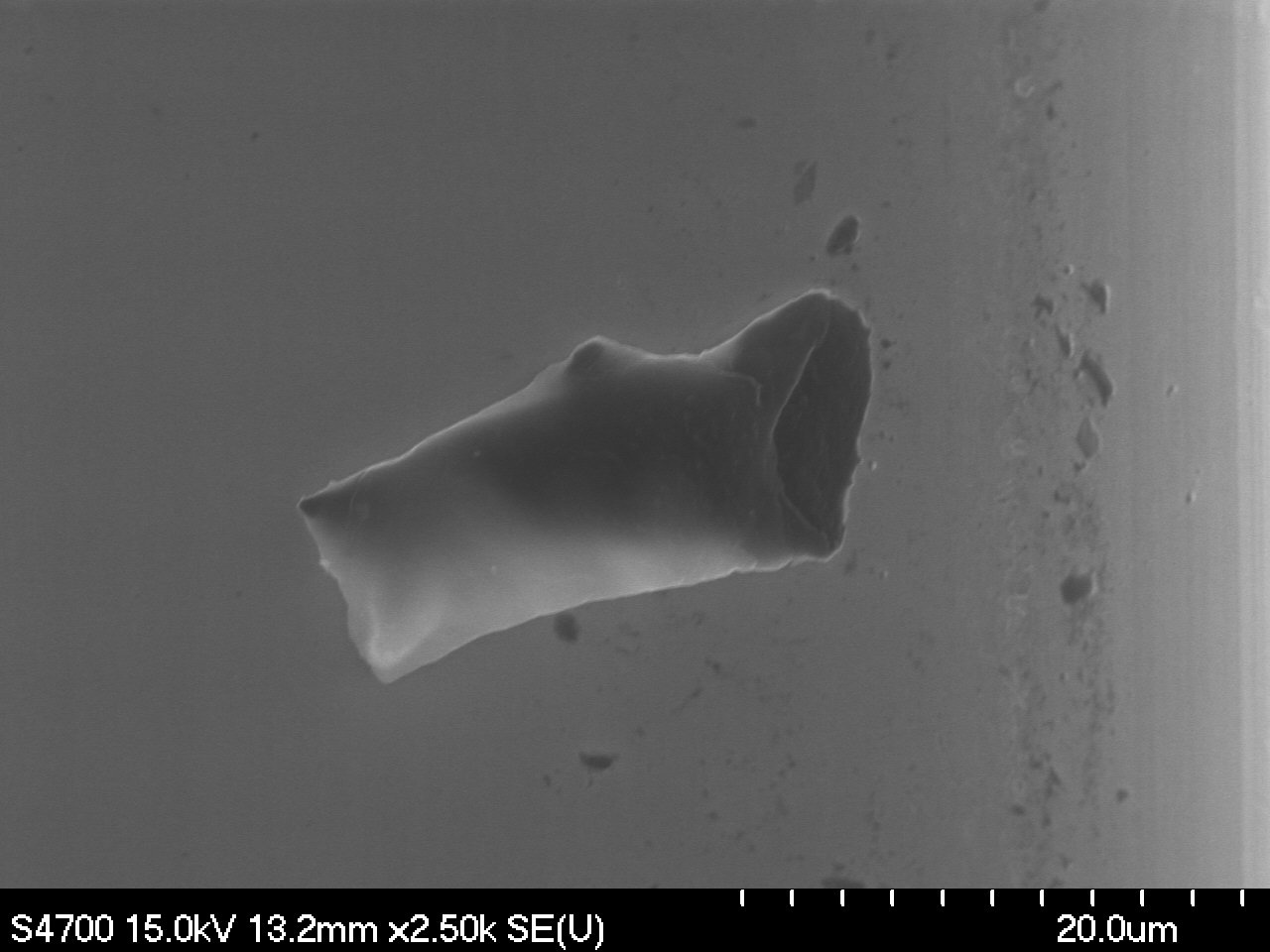 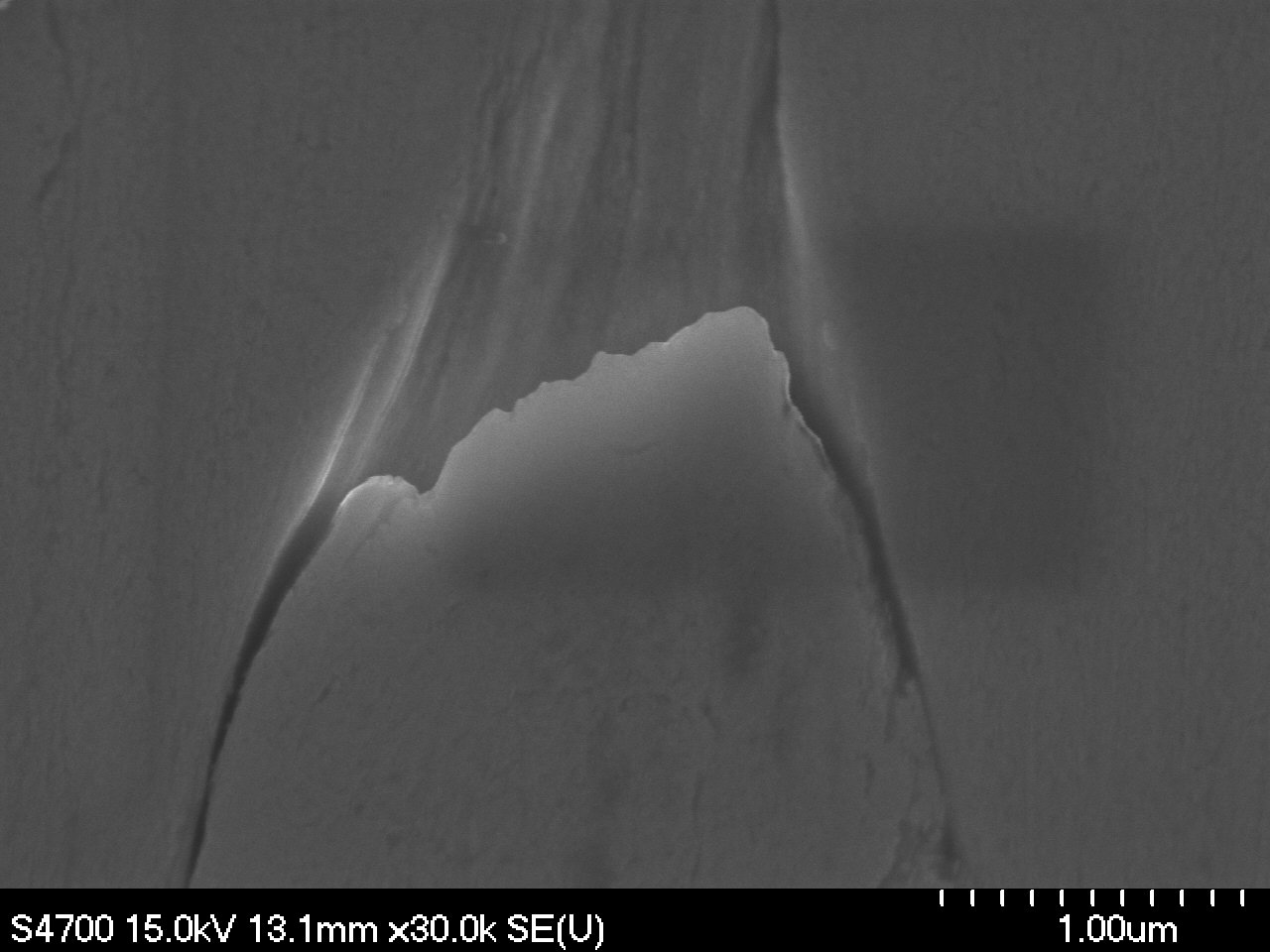 Magnification: 2500x ContaminationMagnification: 30000xF7-1A-1F7-1B-1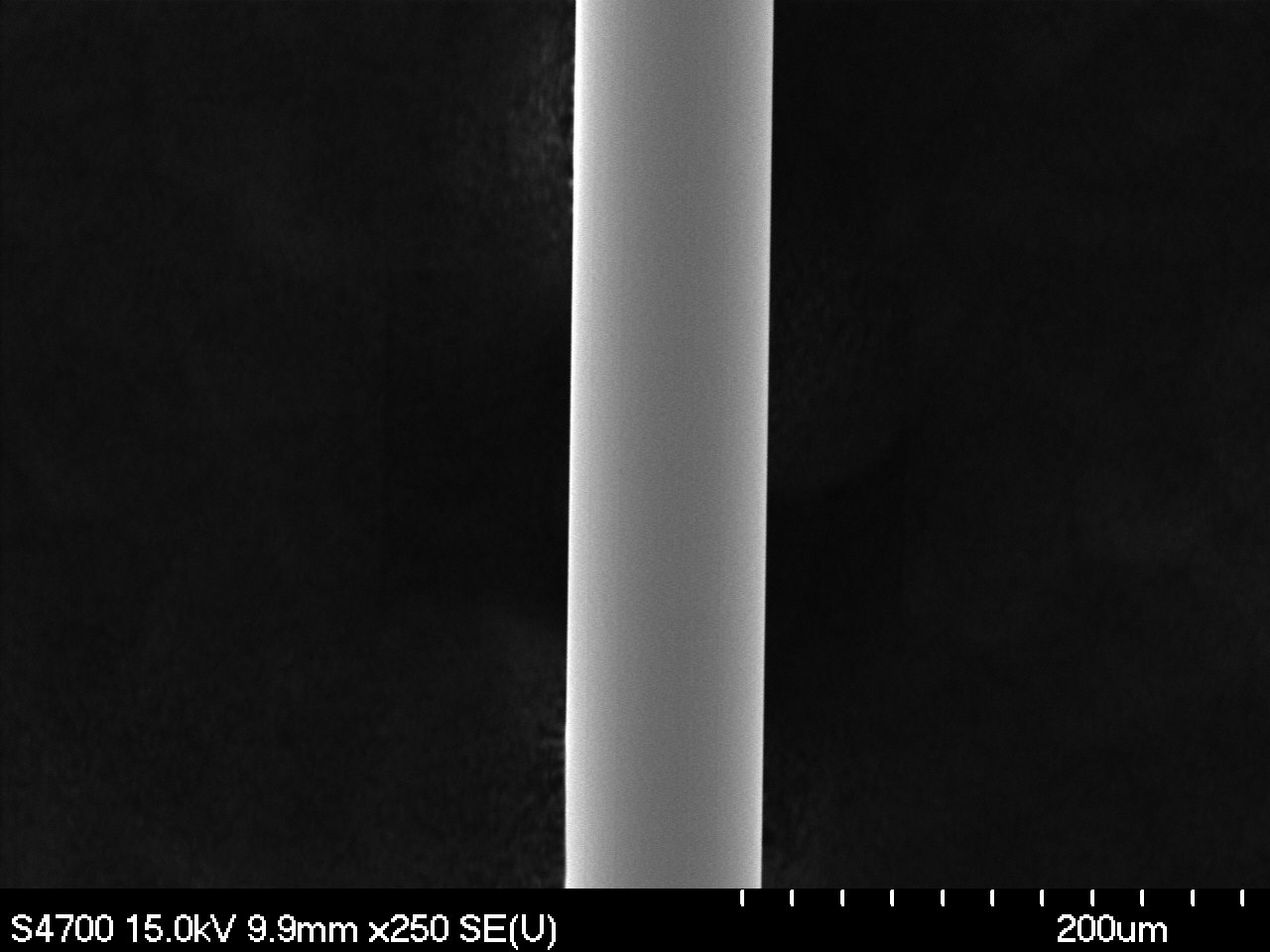 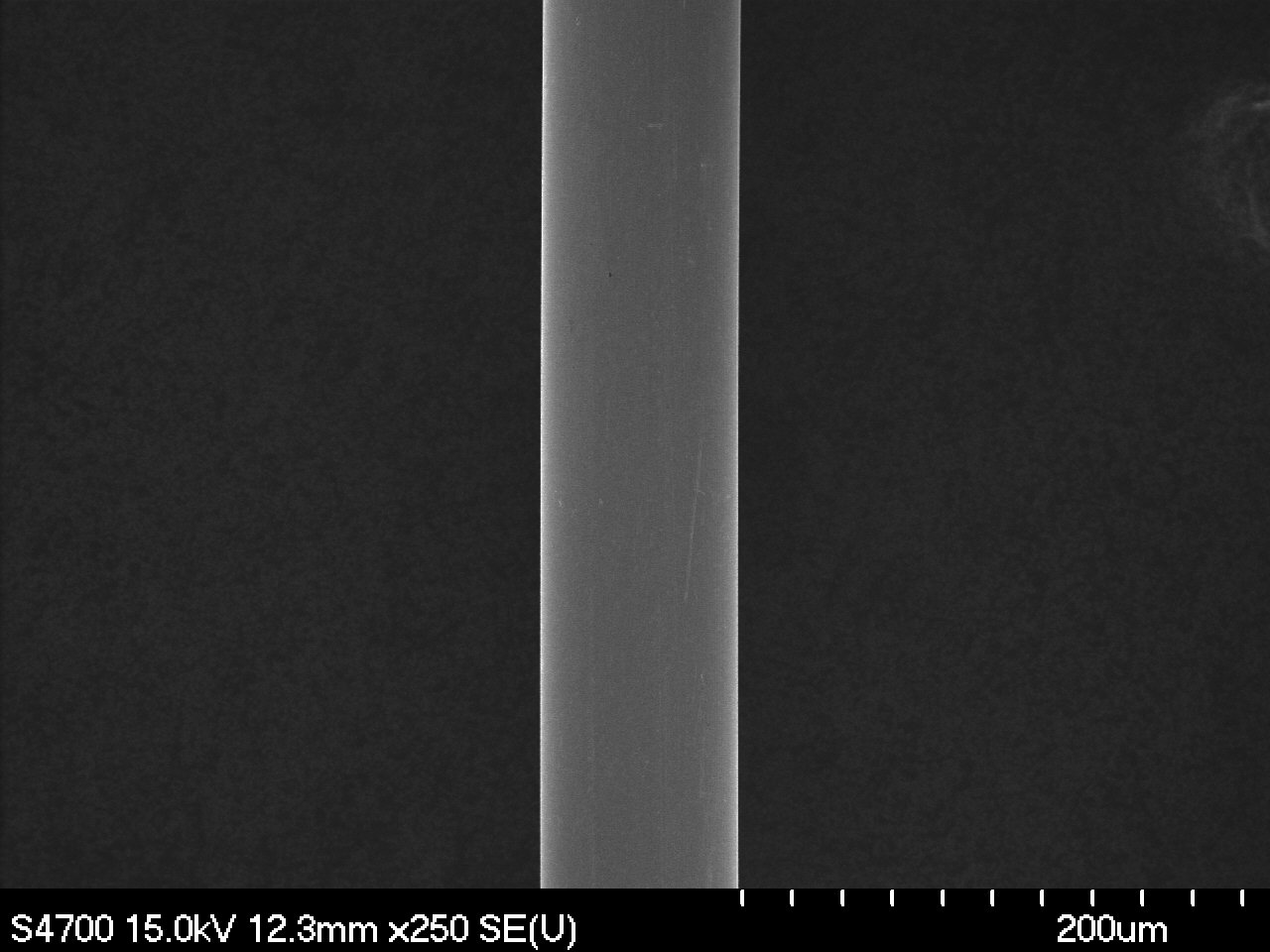 Magnification: 250xMagnification: 250xF7-1A-2F7-1B-2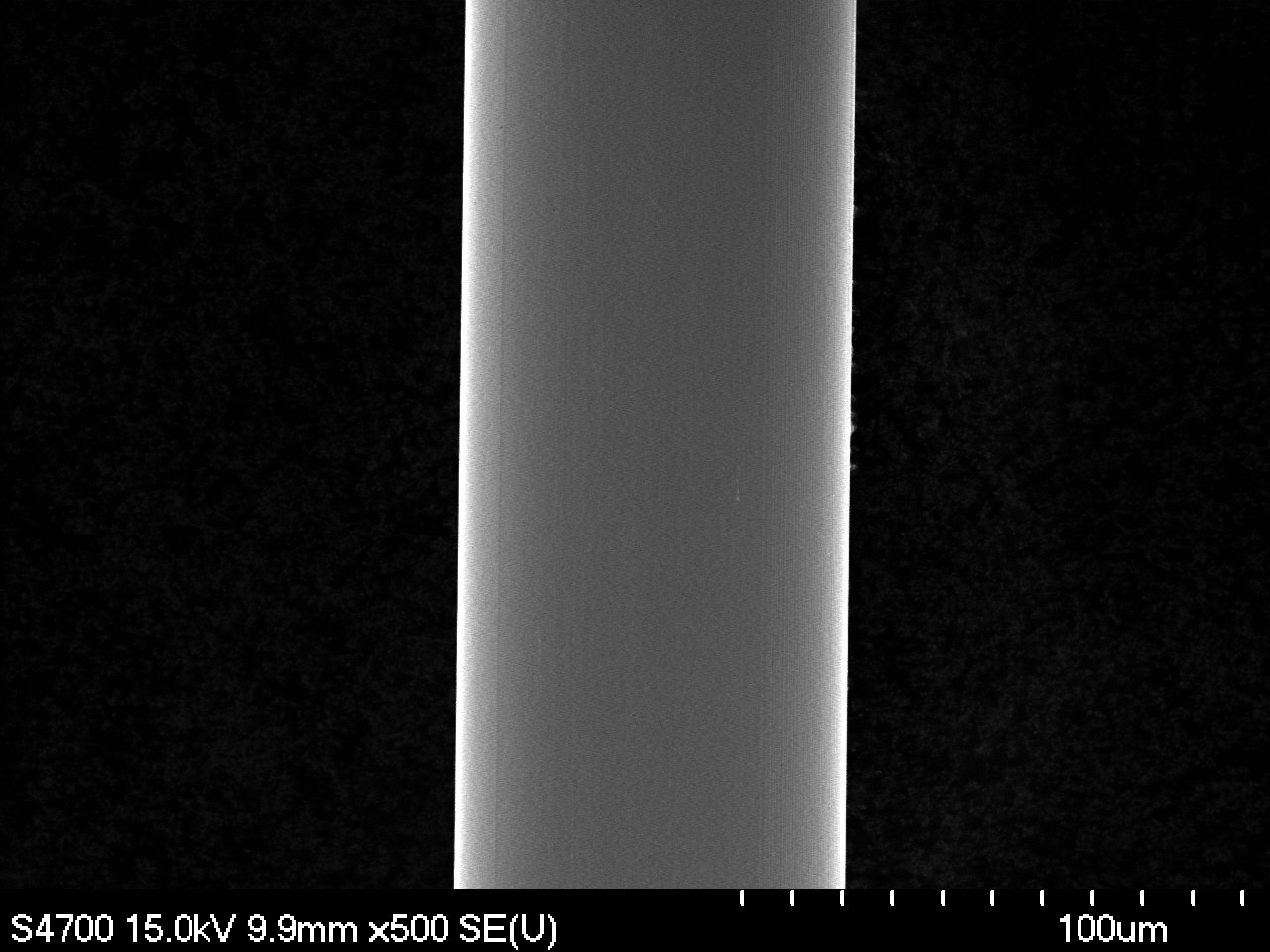 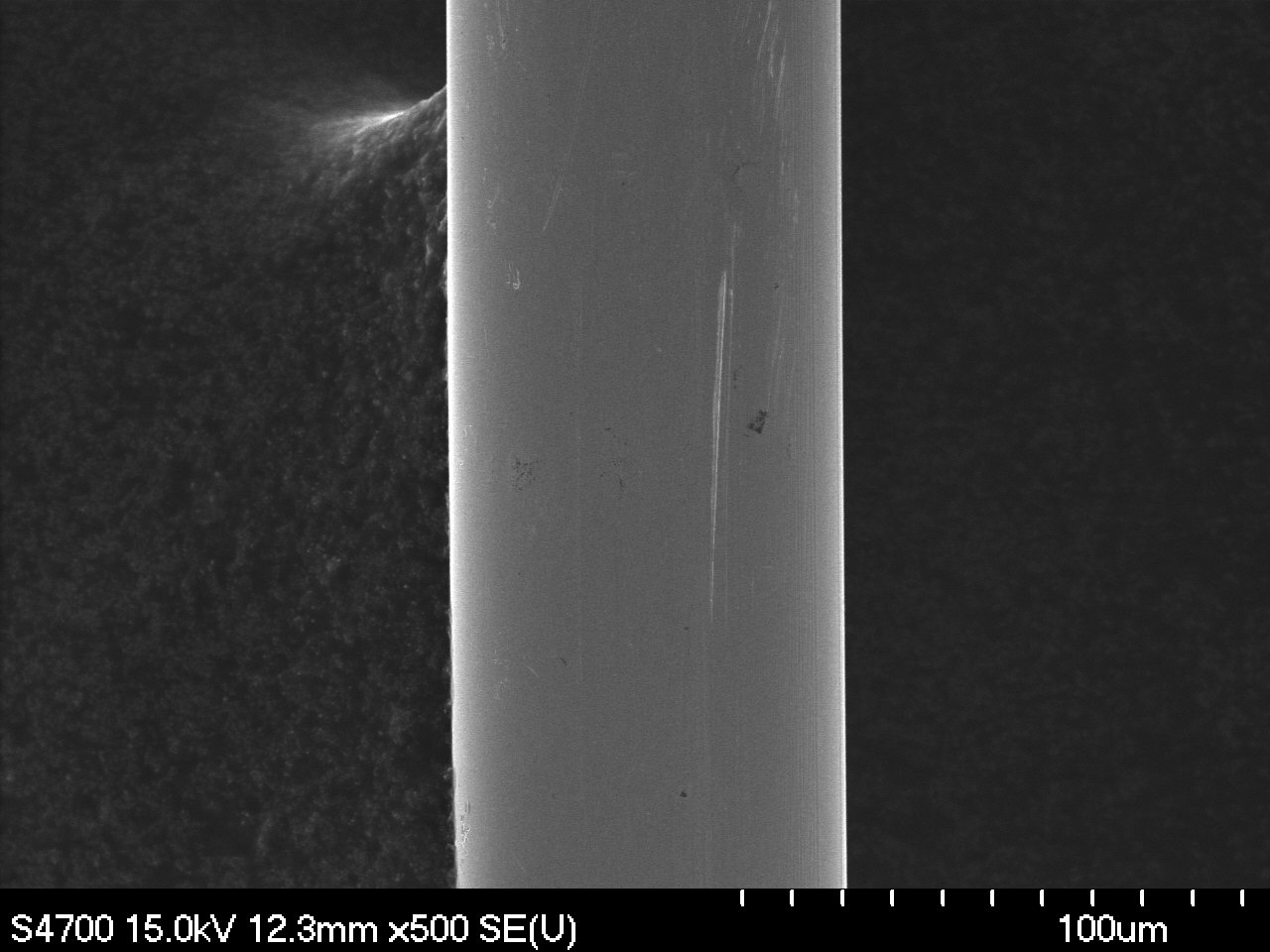 Magnification: 500xMagnification: 500xF7-1A-3F7-1B-3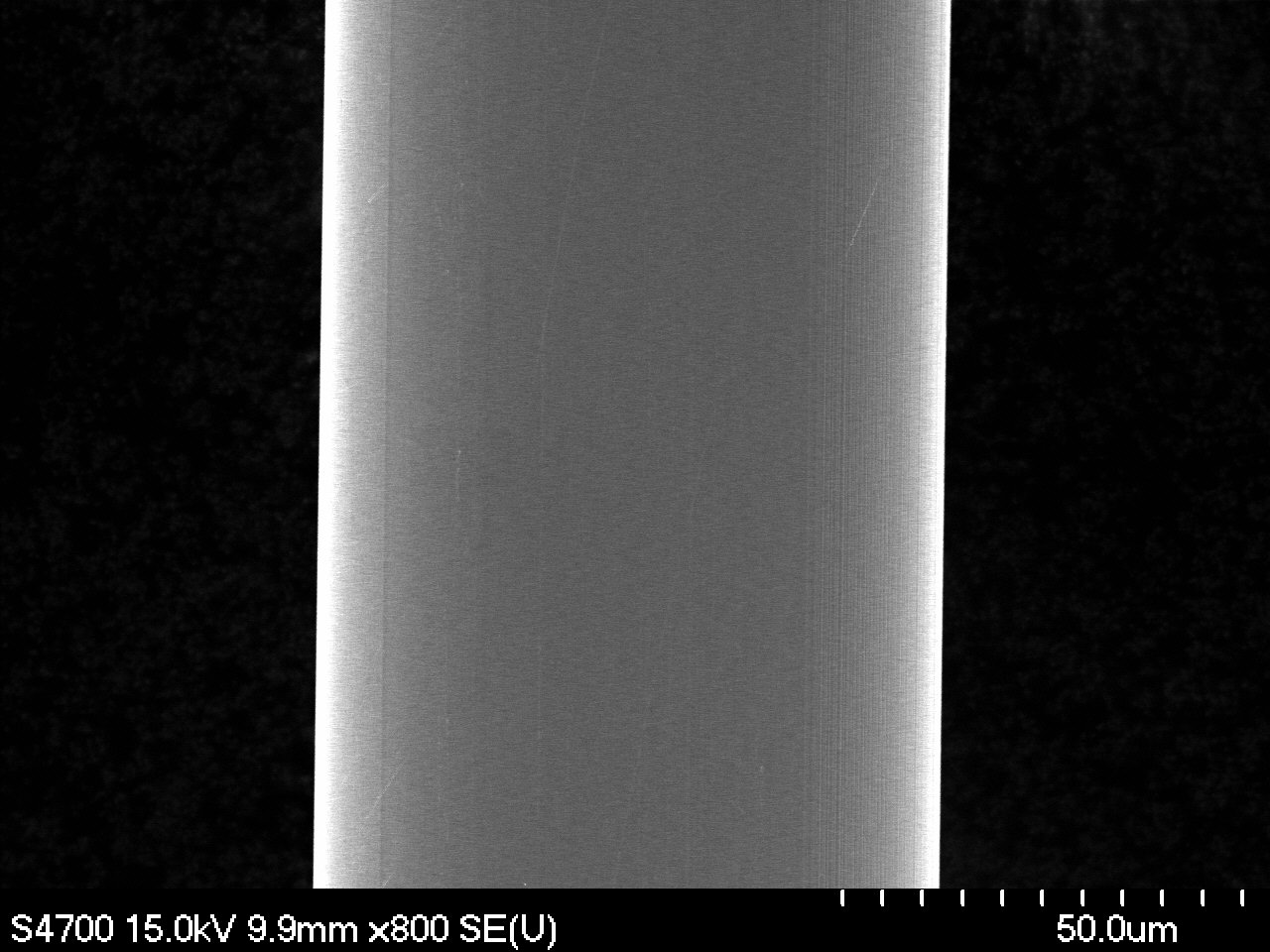 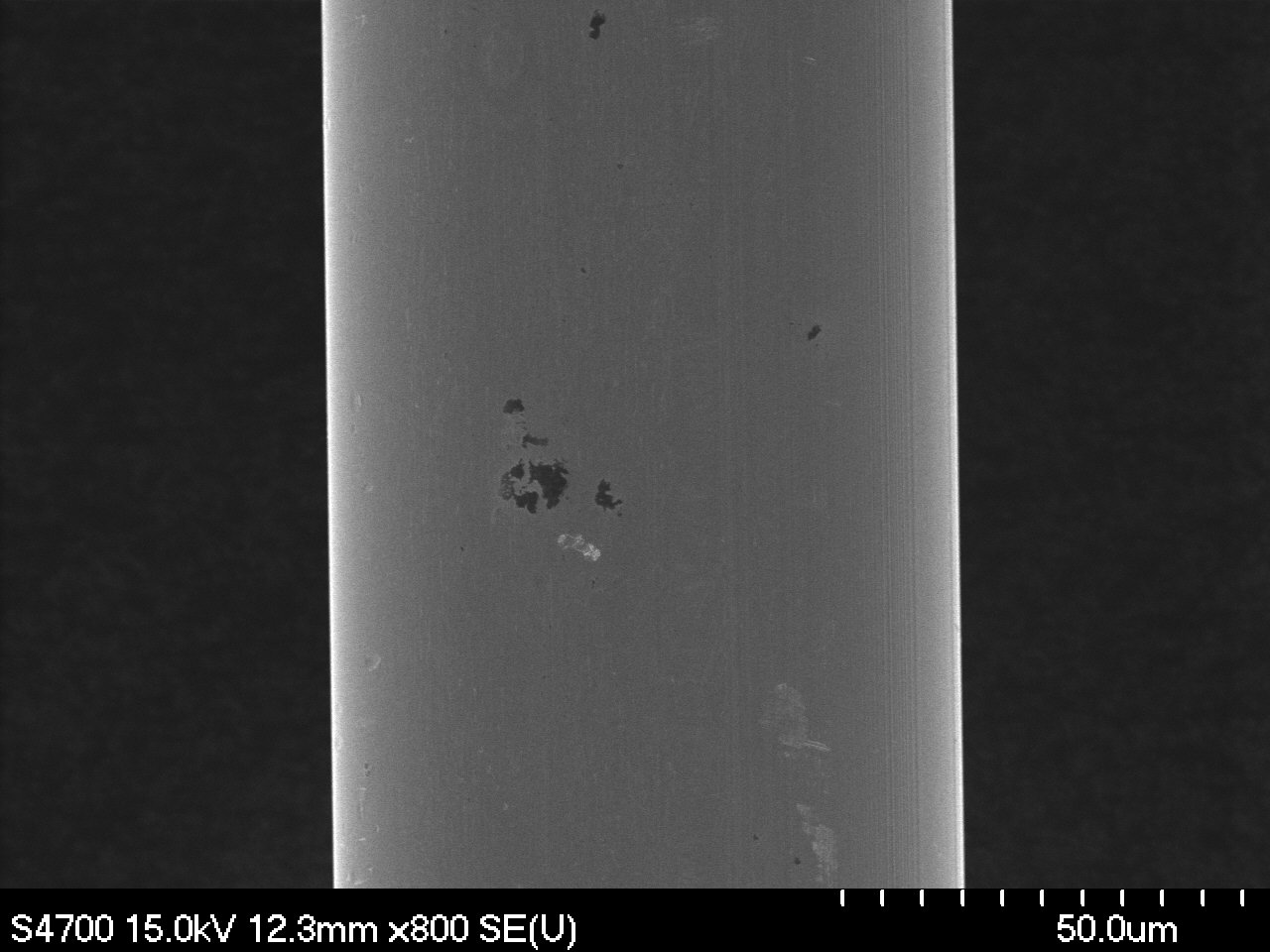 Magnification: 800xMagnification: 800xF7-1A-4F7-1B-4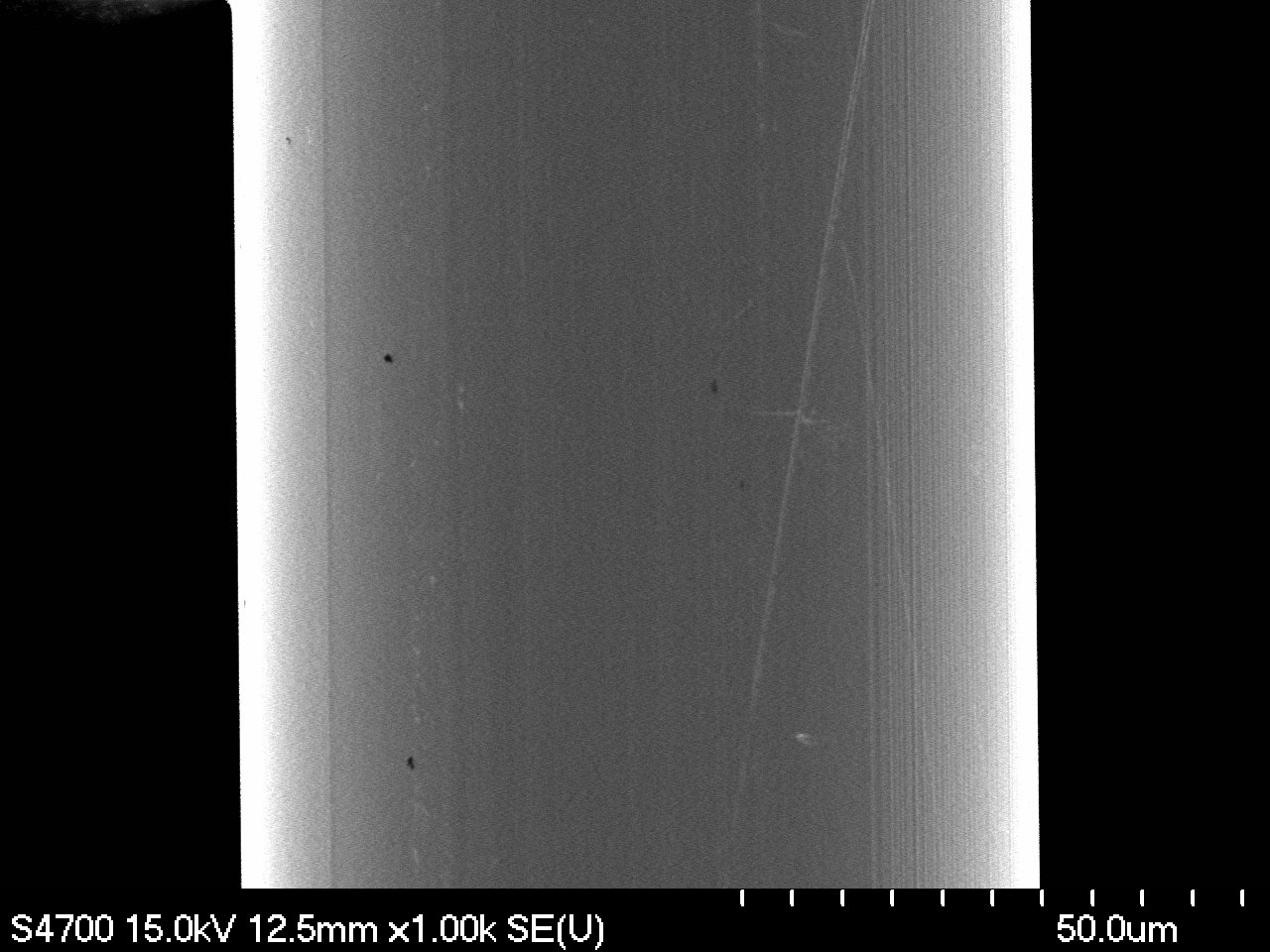 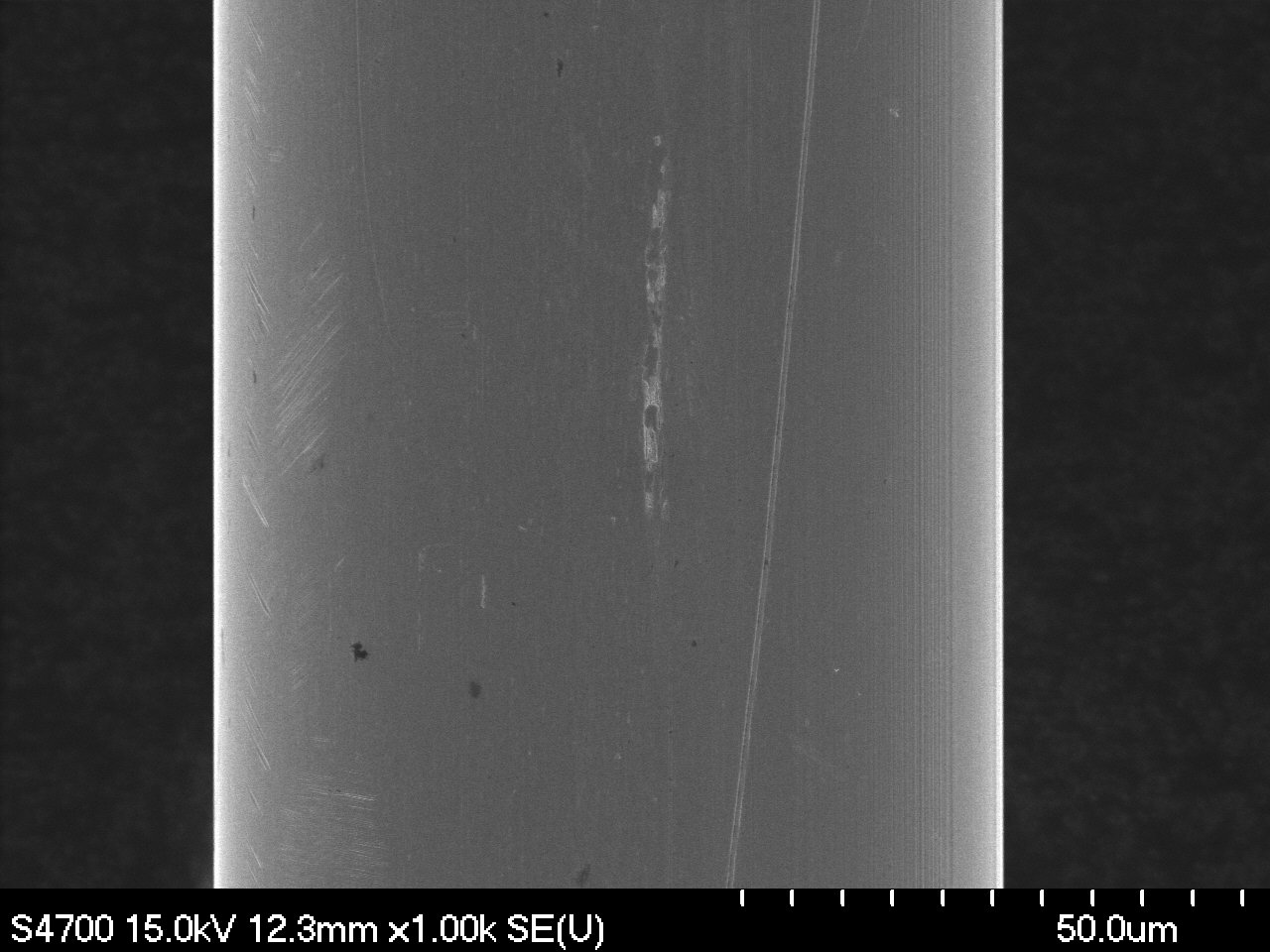 Magnification: 1000xMagnification: 1000xF7-1A -1oF7-1B -1o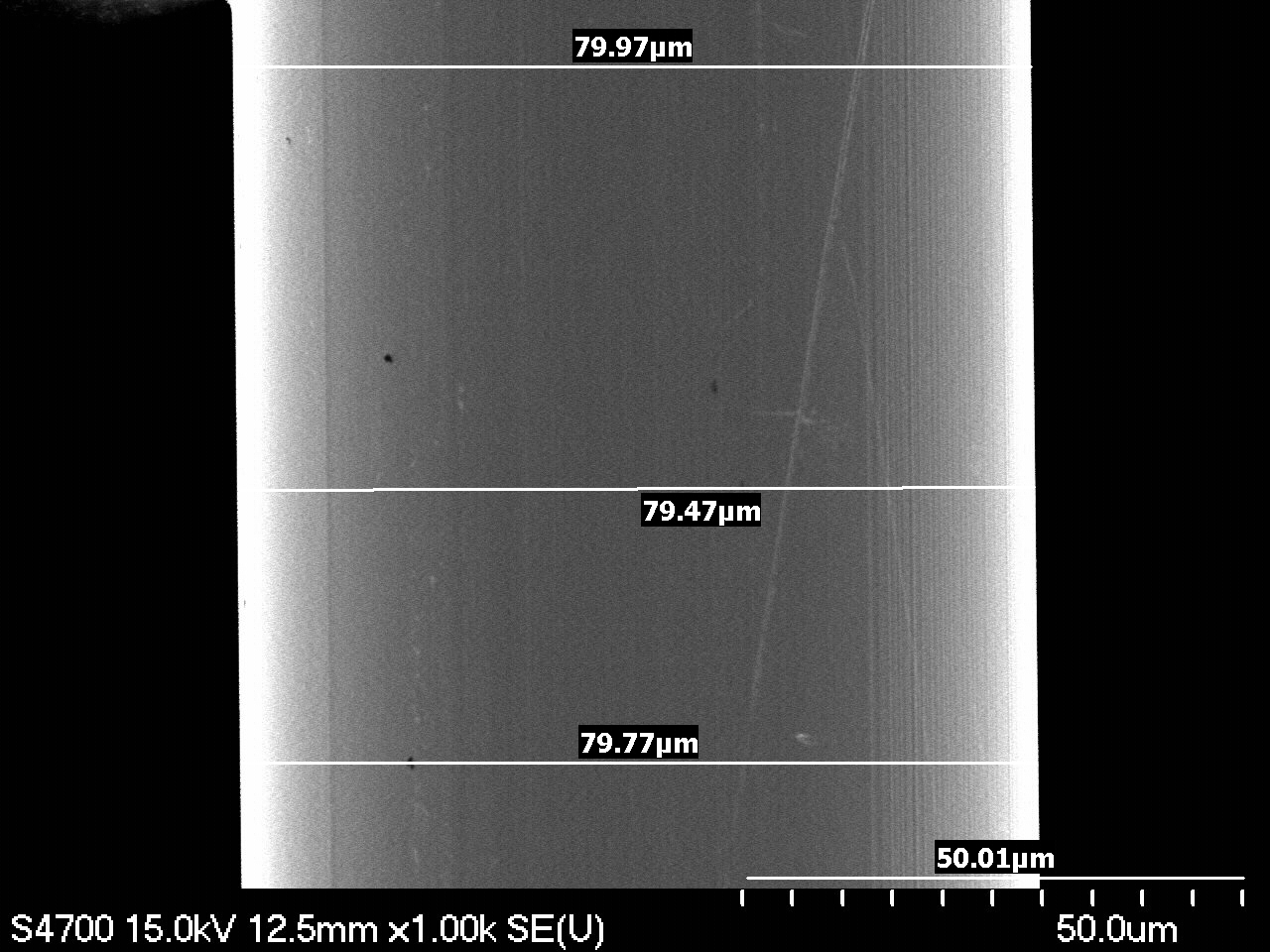 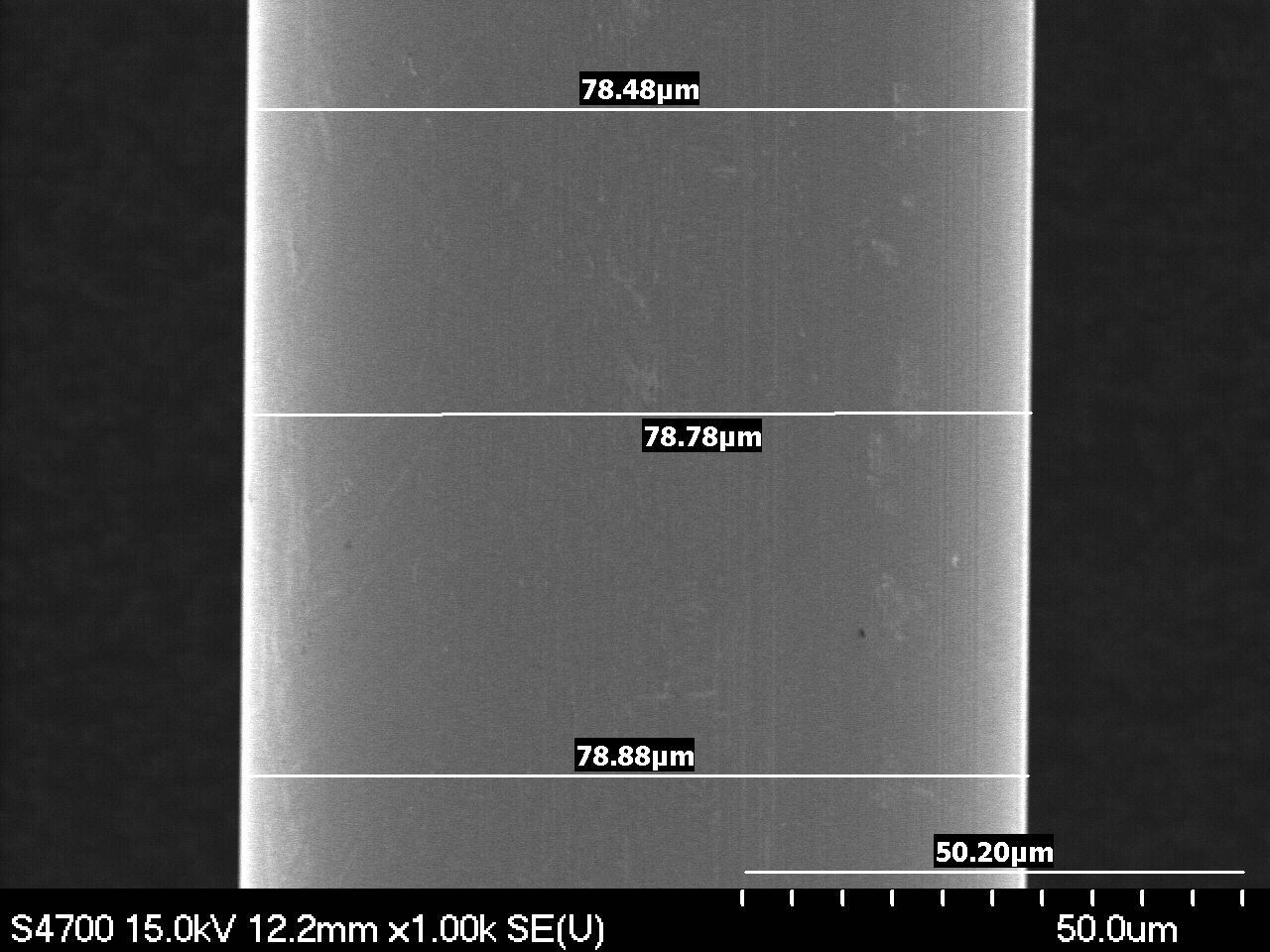 Magnification: 1000xMagnification: 1000xF7-1A -2oF5-2B-2o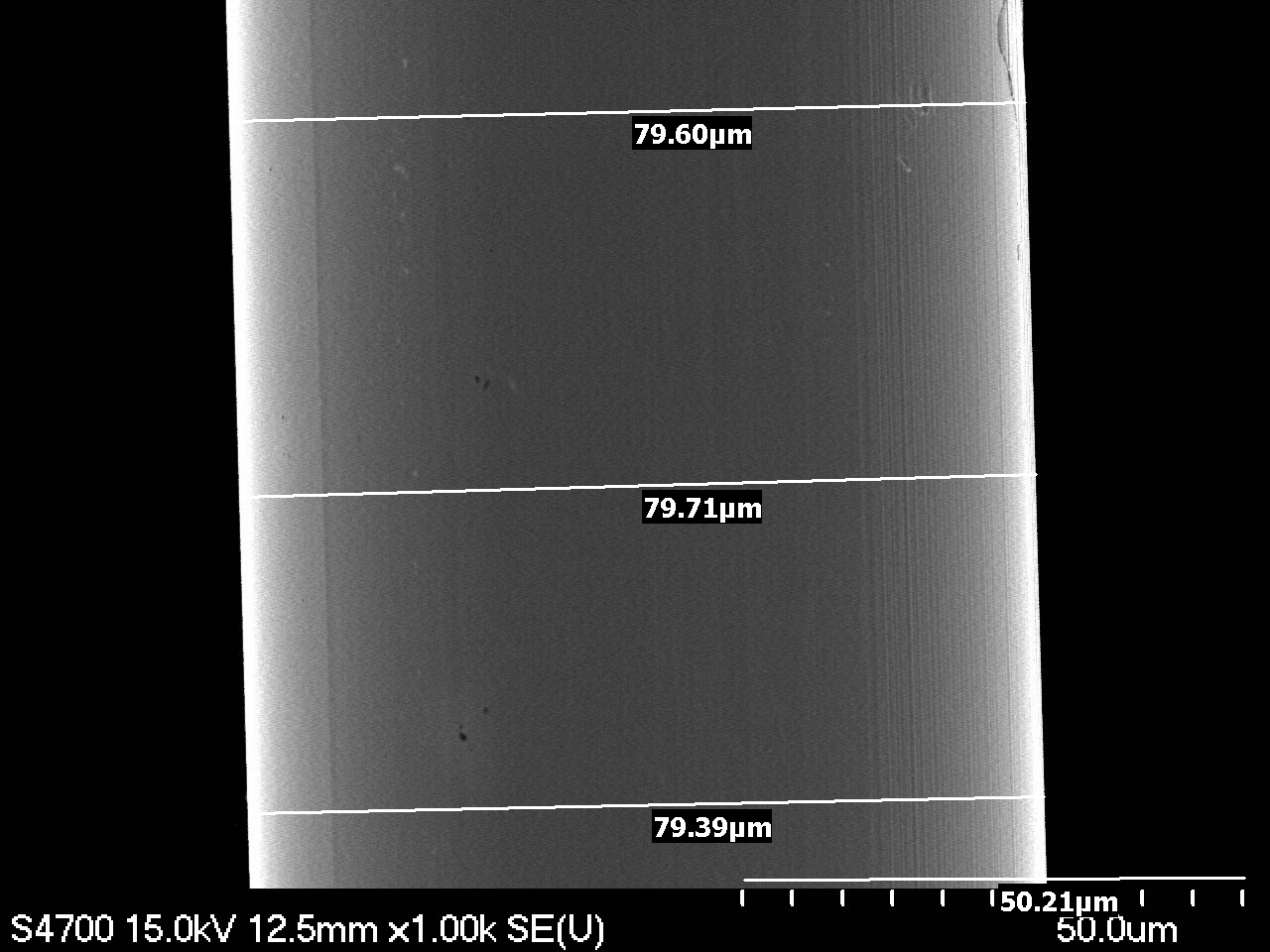 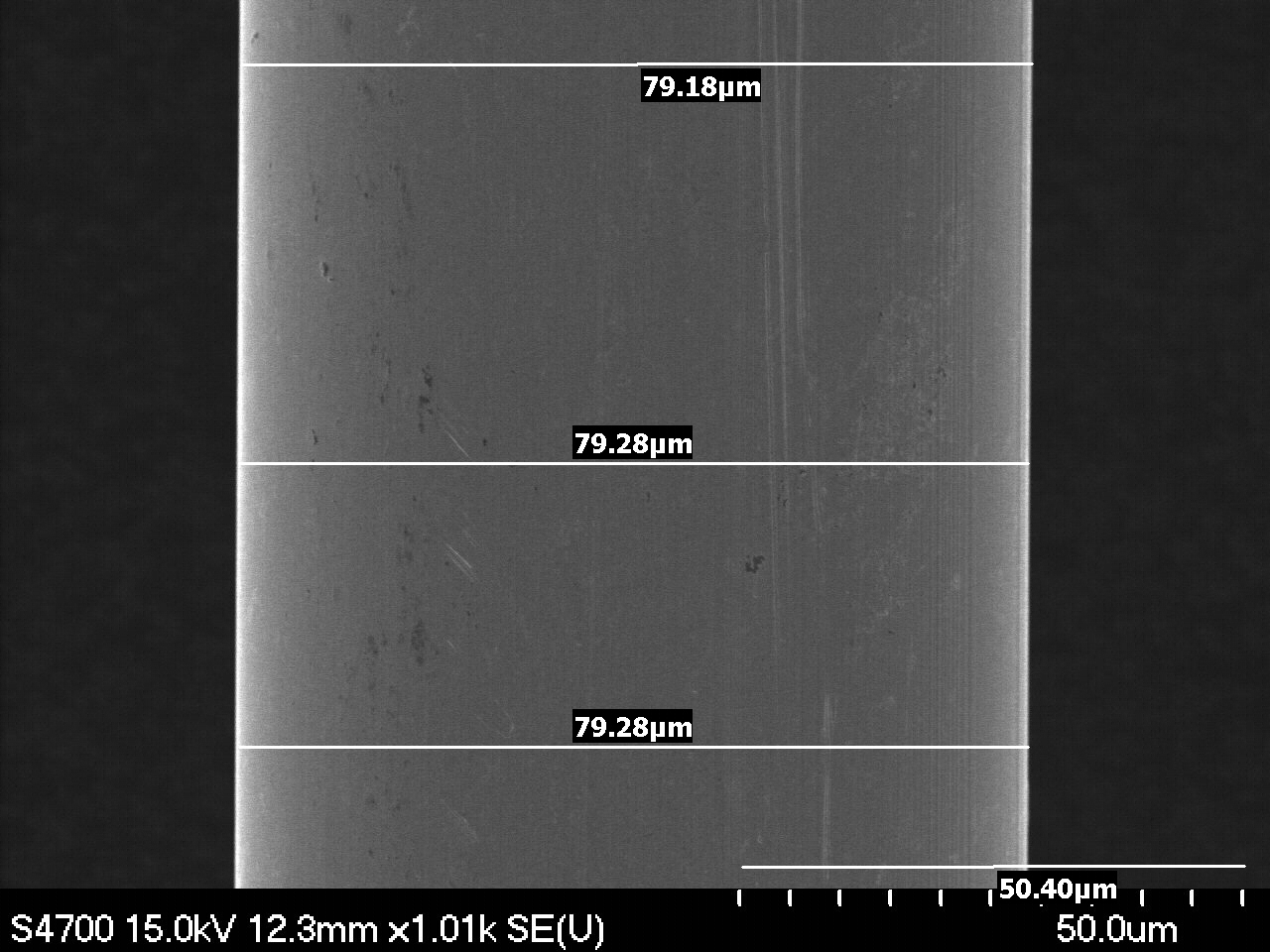 Magnification: 1000xMagnification: 1000xF7-1A -3oF7-1B -3o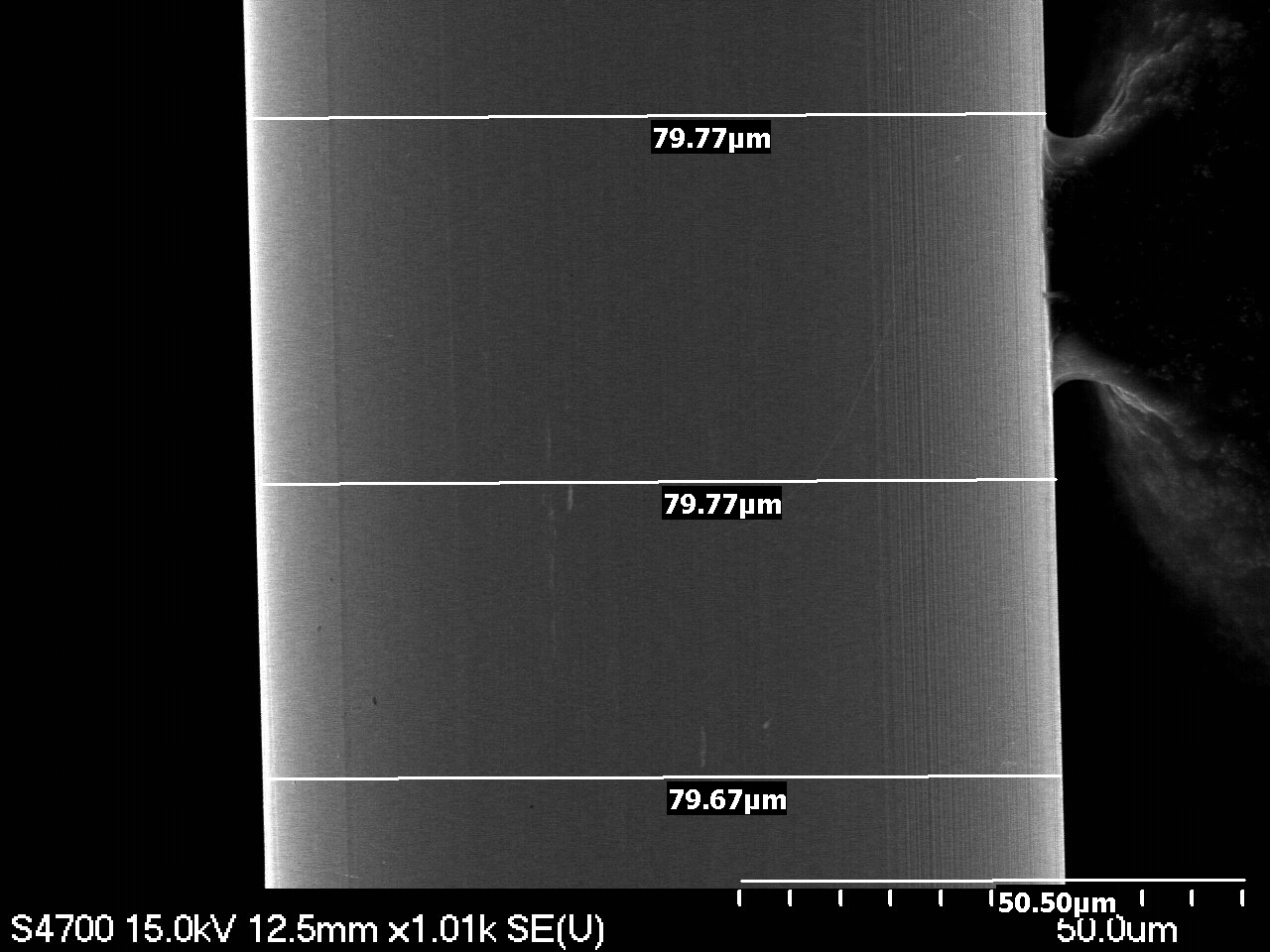 Sorry, image was not saved.Magnification: 1000xMagnification: 1000xF7-1A-7 Surface contamination.F7-1A-7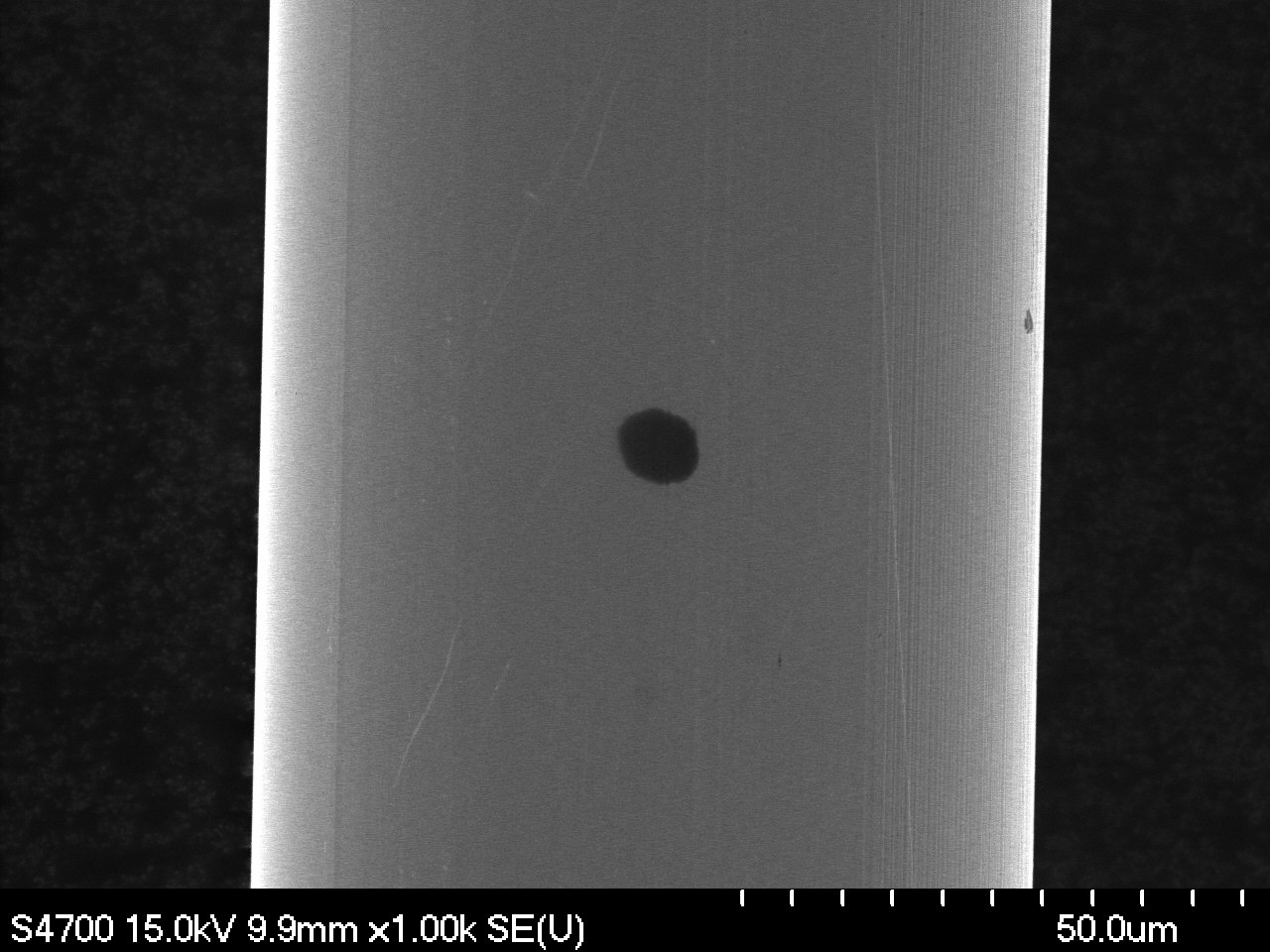 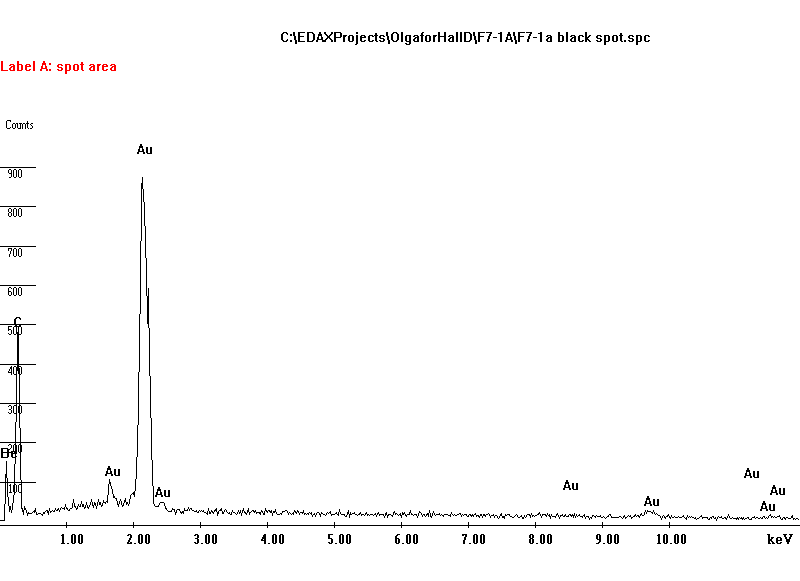 Magnification: 1000xEDS Analysis. Surface contamination. Carbon.F7-1A-4 Surface structure detail.F7-1A-minor surface scratch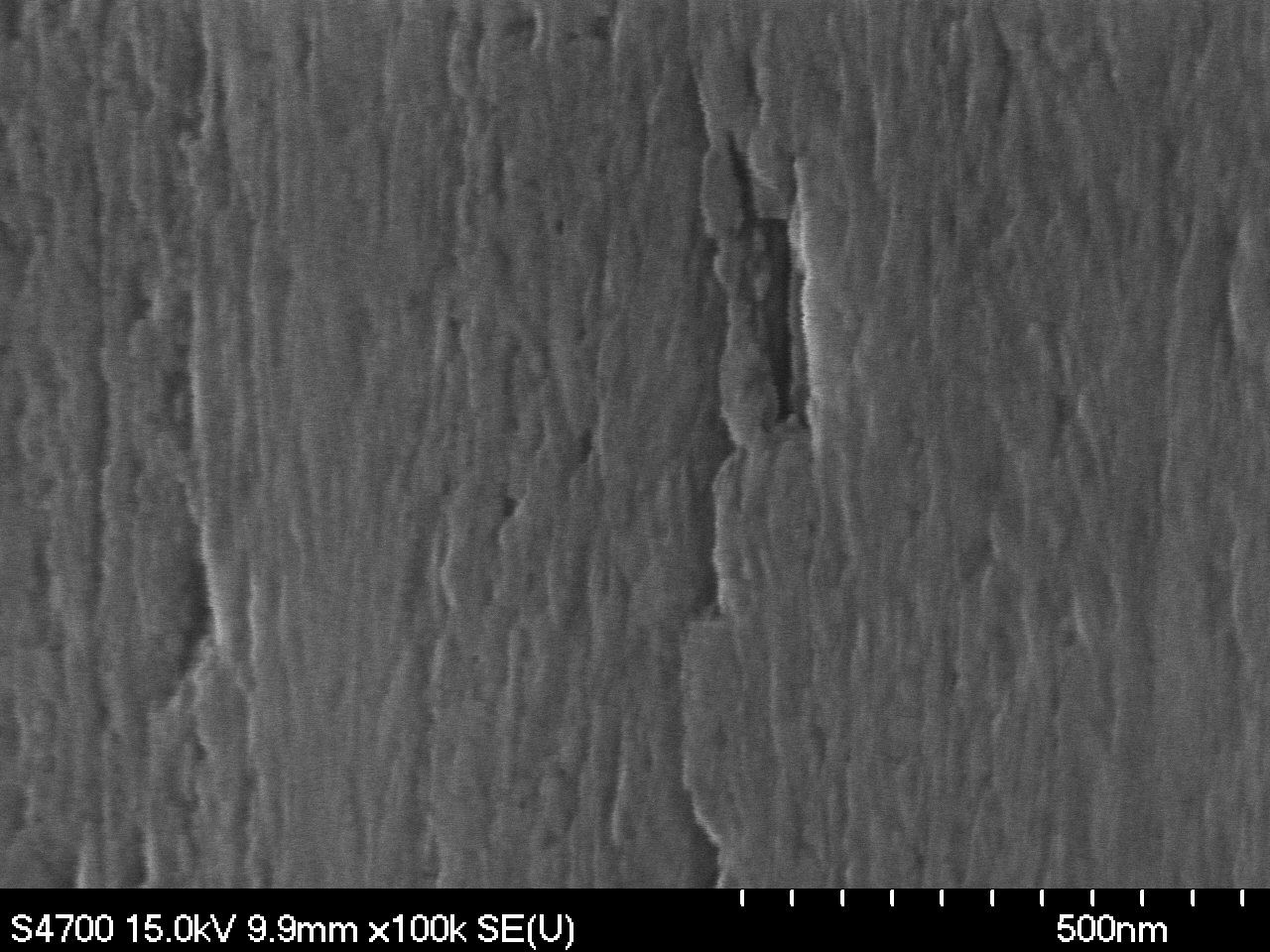 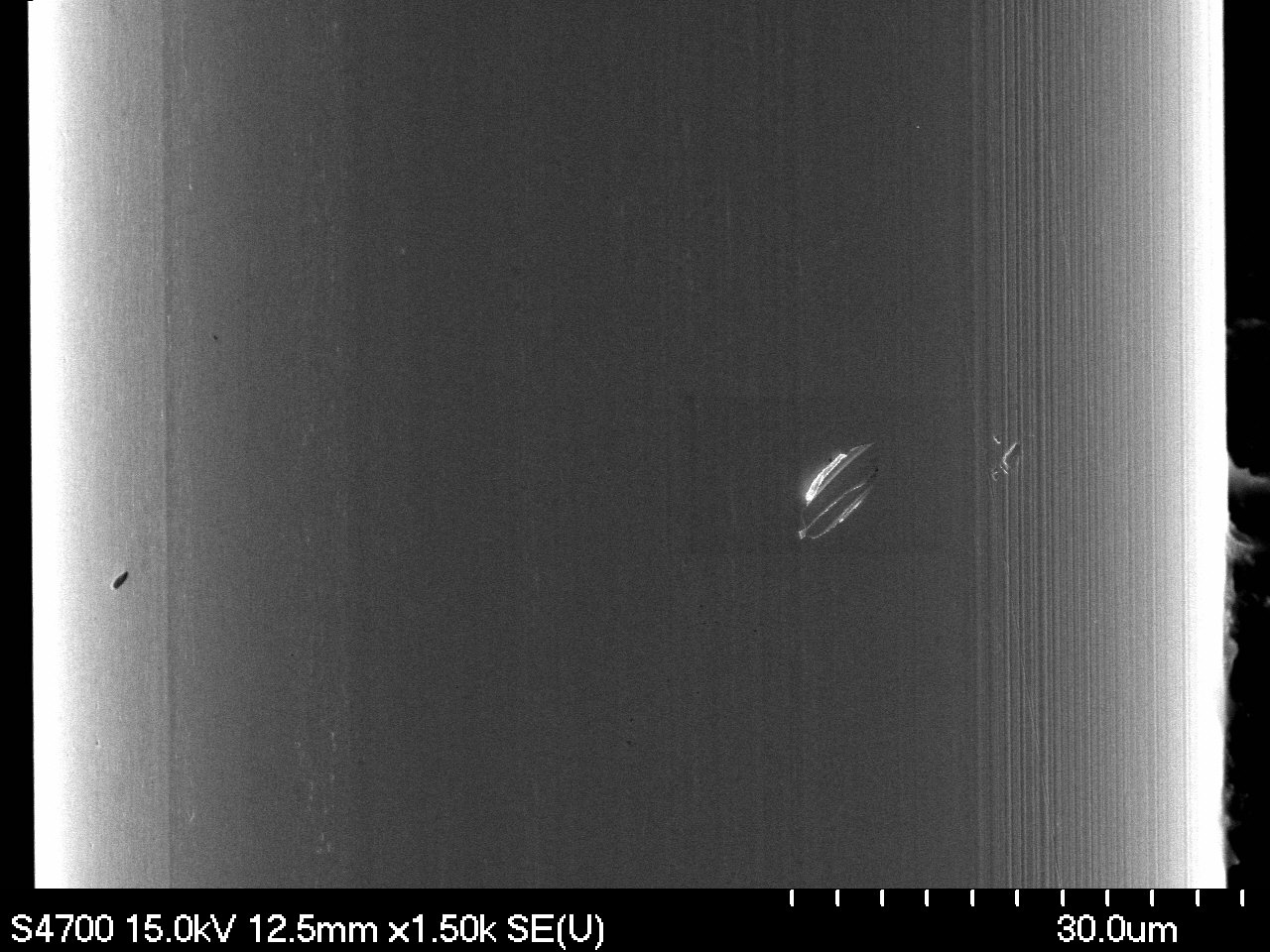 Magnification: 100000xMagnification: 1500xF7-1B-8 Surface feature.F7-1B-11 Surface feature.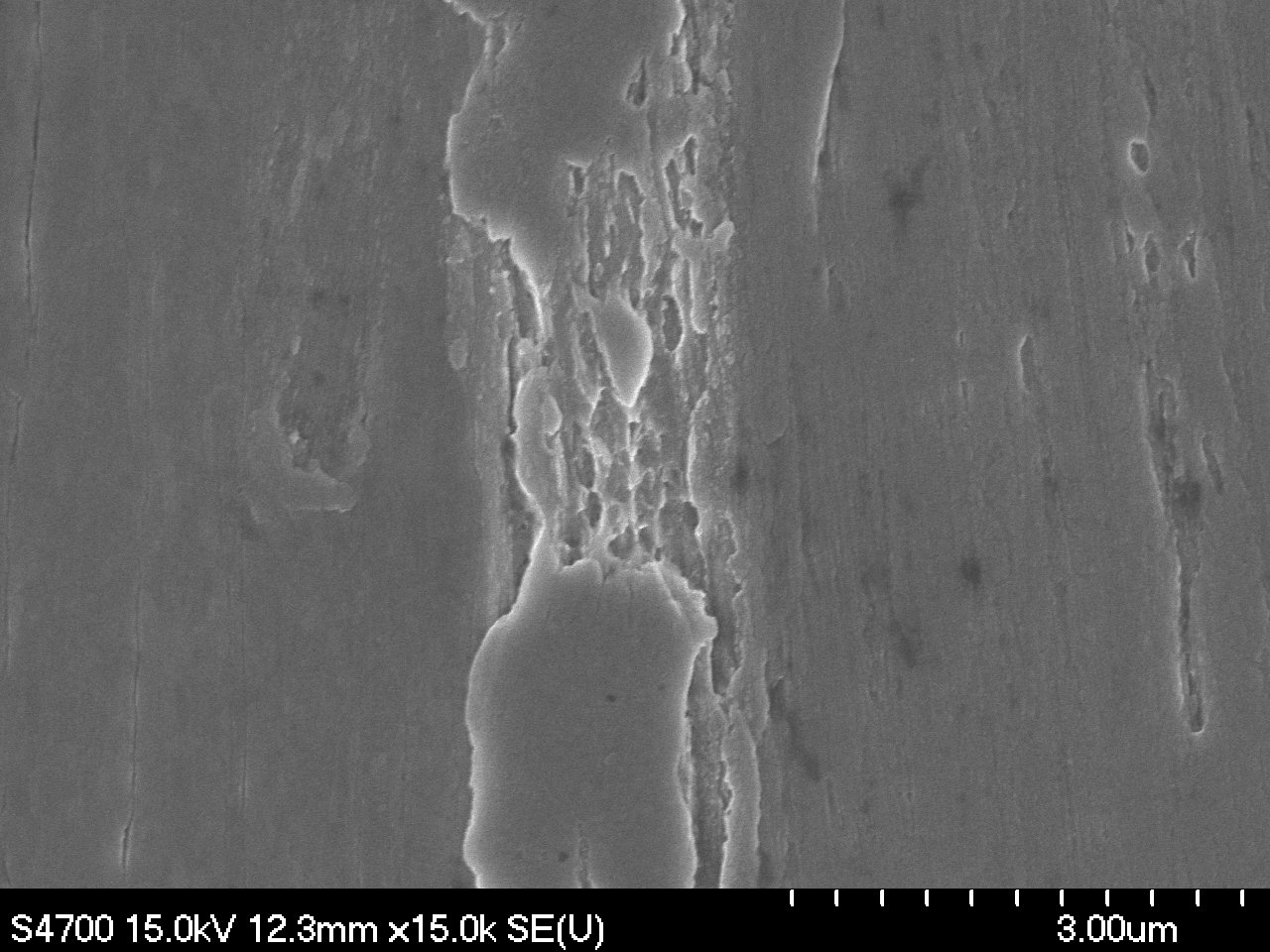 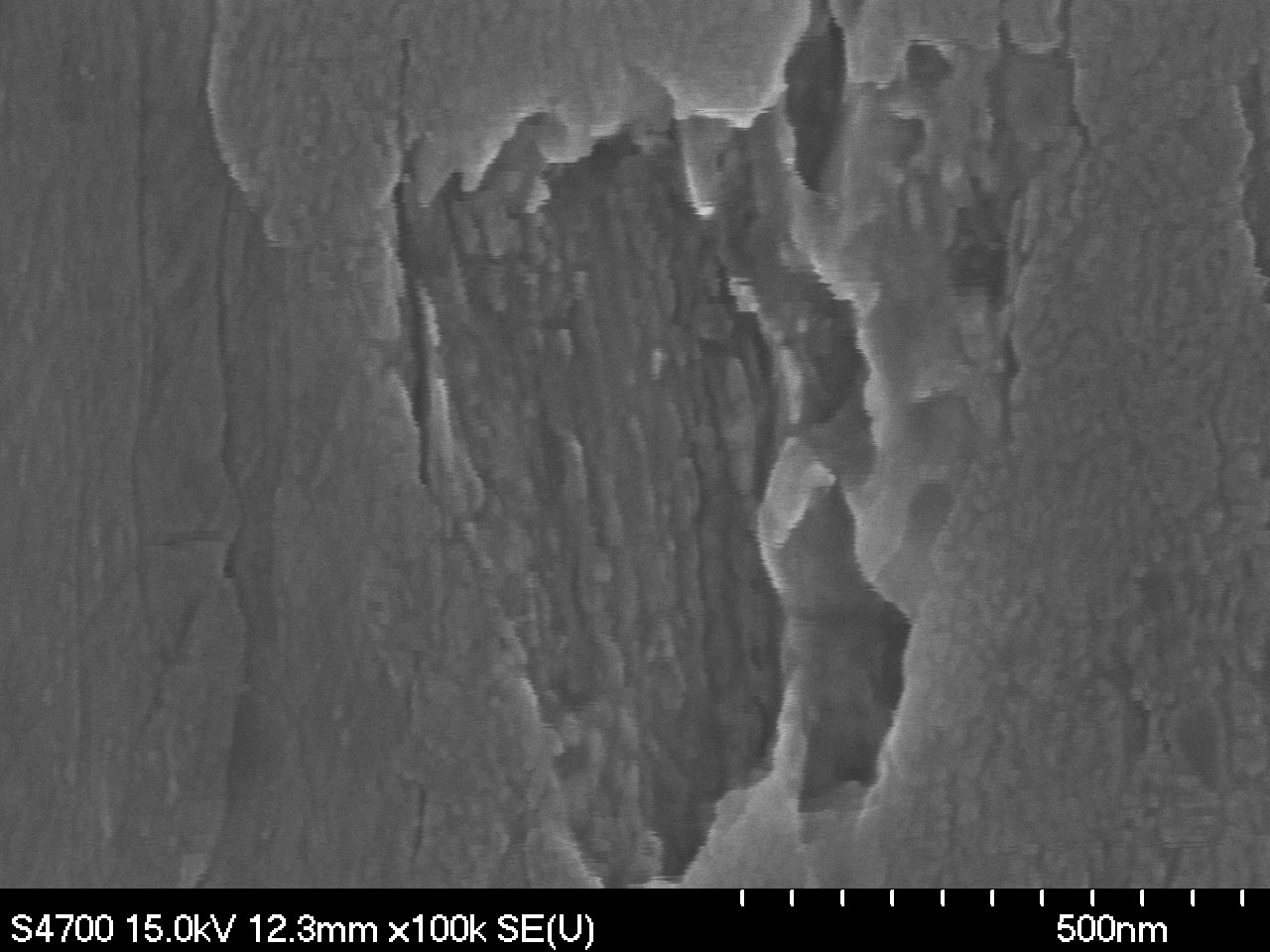 Magnification: 15000xMagnification: 100000x